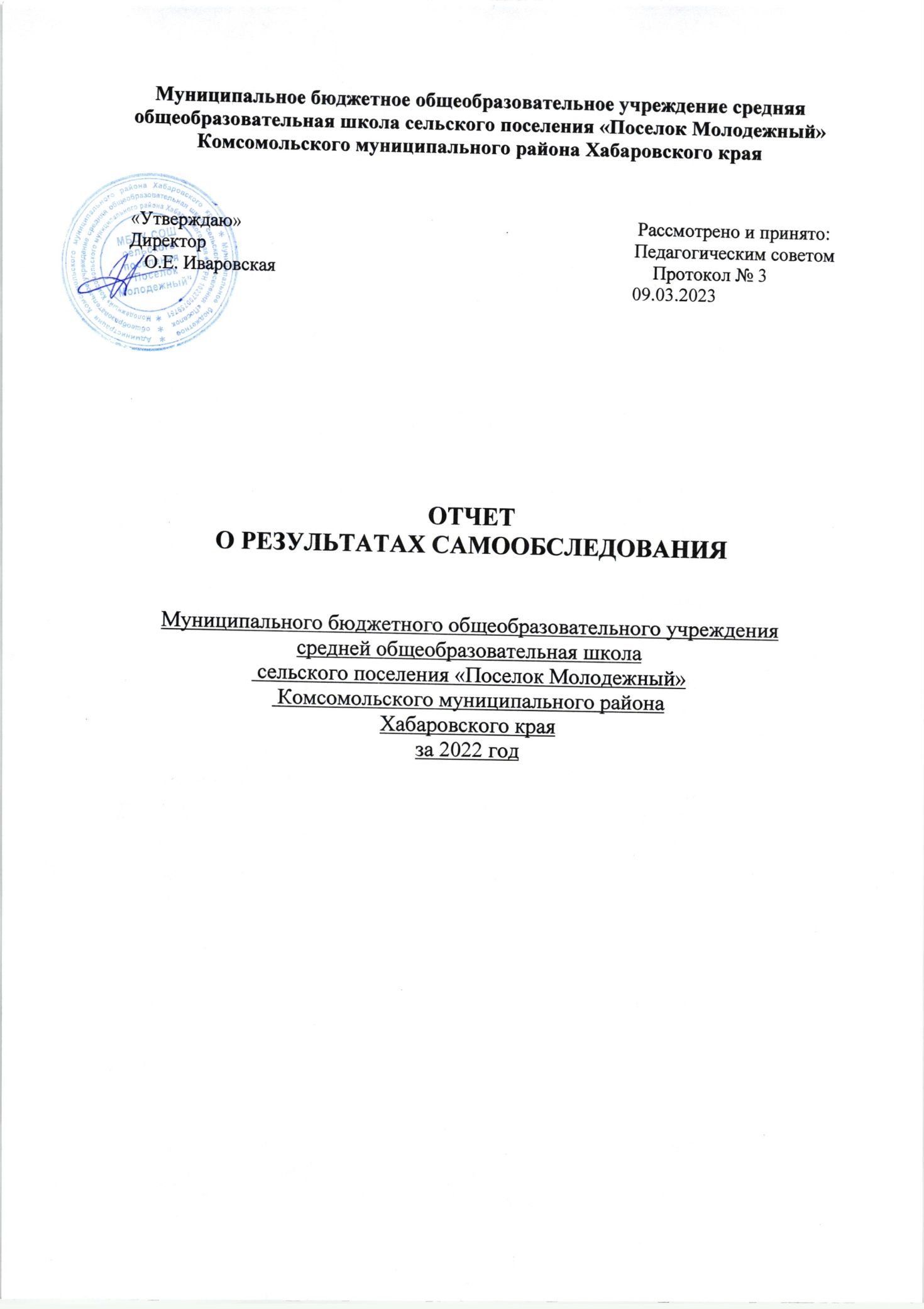 Структура отчета самообследования: Аналитическая частьРезультаты анализа, оценка образовательной деятельности: структура образовательного учреждения и система управления; содержание и качество подготовки обучающихся; организация учебного процесса; востребованность выпускников; качество кадрового обеспечения; качество учебно-методического обеспечения, библиотечно-информационного обеспечения; материально-техническая база;Организация воспитательной работы внутренняя система оценки качества образования.1 Аналитическая частьНормативно-правовая основа самообследованияФедеральный закон «Об образовании в РФ» №273 -ФЗ от 29.12.2012 г.Приказ Министерства образования и науки РФ №462 от 14.06.2013 г. «Об утверждении Порядка самообследования образовательной организации»Приказ Министерства образования и науки РФ №1324 от 10.12.2013 г. «Об утверждении показателей деятельности образовательной организации, подлежащей самообследованию»Самообследование МБОУ СОШ с.п. «Поселок Молодежный» проводилось в соответствии с Порядком о проведении самообследования образовательной организации, утвержденного приказом от 14.06.2013.	№	462 «Об утверждении Порядка проведения самообследования образовательной организации».Целями проведения самообследования являются обеспечение доступности и открытости информации о деятельности организации, а также подготовка отчета о результатах самообследования. Самообследование проводится ежегодно, в августе, администрацией школы. Самообследование проводится в форме анализа.Аналитическая частьМуниципальное бюджетное образовательное учреждение средняя общеобразовательная школа «Поселка Молодежный» является муниципальным бюджетным образовательным учреждением, ориентированным на всестороннее формирование личности ученика с учетом его физического; психического развития, индивидуальных возможностей и способностей, развитие и совершенствование образовательного процесса, осуществление дополнительных мер социальной поддержки детей; формирование общей культуры личности обучающихся на основе усвоения обязательного минимума содержания образовательных программ, их адаптация к жизни в обществе, создание основы для осознанного выбора и последующего освоения профессиональных образовательных программ, воспитание гражданственности, трудолюбия, уважения к правам и свободам человека, любви к окружающей природе, Родине, семье, формированию здорового образа жизни.Муниципальное бюджетное образовательное учреждение средняя общеобразовательная школа «Поселка Молодежный» реализует инклюзивное образование. На закрепленной за Муниципальное бюджетное образовательное учреждение средняя общеобразовательная школа «Поселка Молодежный» территории зарегистрированы и проживают  дети с ОВЗ в возрасте от 6 до 18 лет. Родители детей с ОВЗ школьного возраста изъявили желание обучать их по месту жительства. По этой причине в 2021-2022 учебном году в состав контингента учащихся входят дети с ОВЗ.Для организации образовательного процесса для данной категории детей в общеобразовательной организации разработаны коррекционные и образовательные программы: Адаптированная основная общеобразовательная программа начального общего образования обучающихся с умственной отсталостью (интеллектуальными нарушениями) (вариант 1).Адаптированная основная общеобразовательная программа начального общего образования учащихся с задержкой психического развития.Адаптированная основная общеобразовательная программа основного общего образования учащихся с задержкой психического развития.Реализуется программа специальной (коррекционной) общеобразовательной школы VIII вида (9 класс).(Воронкова В.В.)Реализуется обучение на дому на основании наличия медицинских показаний и соответствующих документов (справка - заключение ВК) для инвалидов и лиц с ограниченными возможностями здоровья (3 учащихся, в том числе 1 ребенок –инвалид по реализации программы ИПРА),составлены индивидуальные учебные планы в объеме, позволяющем обеспечить качественное образование и коррекцию недостатков развития ребенка, в зависимости от особенностей психофизического развития, индивидуальных возможностей и состояния здоровья.Реализуется программа ИПРА – 1 ребенка- инвалида в рамках инклюзивного образования (в общем классе)Принципами образовательной политики являются следующие: демократизация (сотрудничество педагогов и учеников, учащихся друг с другом, педагогов и родителей); гуманизация (личностно-ориентированная педагогика, направленная на удовлетворение образовательных потребностей учащихся, их родителей, на выявление и развитие способностей каждого ученика, и одновременно обеспечивающая базовый стандарт образования); дифференциация (учет учебных, интеллектуальных и психологических особенностей учеников, их профессиональных склонностей); индивидуализация (создание индивидуальной образовательной программы для каждого школьника в перспективе); оптимизация процесса реального развития детей через интеграцию общего и дополнительного образования.Организационно-правовое обеспечение деятельности образовательного учрежденияРезультаты анализа, оценка образовательной деятельности:Структура образовательного учреждения и система управления.Управление образовательной организации осуществляется в соответствии с федеральными законами, законами и иными нормативными правовыми актами, постановлениями и Уставом на принципах единоначалия и самоуправления. Административные обязанности распределены согласно Уставу, штатному расписанию, четко распределены функциональные обязанности согласно квалификационным характеристикам.Содержание и качество подготовки обучающихсяОбразовательная организация, реализующая различные общеобразовательные программы, программы внеурочной деятельности. Все программы образуют целостную систему, основанную на принципах непрерывности, преемственности, личностной ориентации участников образовательного процесса. Ключевые направления деятельности педагогического коллектива: Обновление образовательных стандартов Развитие системы поддержки талантливых детей. Развитие учительского потенциала. Обеспечение условий для развития здоровья детей. Современная инфраструктура. Совершенствование материально-технической базы. Создание условий для реализации гражданами РФ гарантированного государством получения общедоступного и бесплатного общего образования всех ступеней.Образовательный процесс в МБОУ СОШ с.п. «Поселок Молодежный»  является гибким, быстро реагирующим на изменение числа классов, ориентирующимся на новые образовательные потребности, его можно представить как систему педагогических действий, соответствующих поставленным целям.В соответствии с особенностями детей, пожеланиями родителей и согласно профессиональной квалификации учителей осуществляется освоение образовательных программ на всех уровнях: - начальная школа – 1-4 класс – обучается по программе «Начальная школа 21 века», Предпрофильная подготовка учащихся осуществляется через факультативные занятия, классные часы, 5-9 классы через внеурочную деятельность, в 10-11 классах через элективные курсы.Уровень образовательных программ отвечает государственным требованиям, предъявляемым к образовательным учреждениям, деятельность которых регламентируется Положением об общеобразовательном учреждении.Образовательная организация осуществляет образовательный процесс по образовательным программам, в соответствии с Уставом: I ступень - программа начального общего образования (нормативный срок освоения - 4 года); II ступень - программа основного общего образования (нормативный срок освоения - 5 лет); III ступень - среднее общее образование (нормативный срок освоения 2 года).Выбор программ осуществляется исходя из основного концептуального подхода школы -обеспечения учеников знаниями, максимально соответствующими Федеральному компоненту государственного стандарта основного общего образования, среднего (полного) общего образования.Реализация  на ФГОС НОО, ФГОС ООО, ФГОС СОО, ФГОС ОВЗ, осуществлен через: Обновление нормативно-правовой базы федерального, регионального уровней по внедрению ФГОС НОО, ФГОС ООО, ФГОС СОО, ФГОС ОВЗ Составление основной образовательной программы ОО. Анализ условий на соответствие требованиям ФГОС. Информирование родителей о реализации ФГОС НОО, ФГОС ООО, ФГОС СОО, ФГОС ОВЗ,Для получения школьниками знаний, максимально соответствующих их способностям, возможностям, интересам, в школе работали факультативные, элективные курсы, кружки, спортивные секции.Важными направлениями инновационной деятельности в течение 2017-2018 учебного года являются направления, связанные с обновлением содержания образования, использованием современных образовательных технологий и элементов цифровой экономики.Образовательные технологии в образовательной организации реализовывались в процессе решения учебных и практических задач: дискуссии, коллективные решения творческих задач. Работают творческие объединения, осуществляется подготовка к олимпиадам.Особое внимание уделялось внедрению информационных технологий. Реализация школьной программы информатизации позволила сделать существенный шаг в использовании информационных технологий в образовательном процессе. На ступени начального образования  в 4 классе реализуется курс «Основы православной культуры». С целью учета качественных образовательных изменений у обучающихся в 2020-2021 учебном году педагогами школы проводился мониторинг  знаний и умений учащихся. Результаты мониторинга учитывались в организации работы с детьми, в частности при подготовке к аттестации.Показатели уровня и качества подготовки обучающихся в МБОУ СОШ с.п. «Поселок Молодежный» в 2020-2021 уч.годВывод: Качество образовательного процесса – один из показателей работы всего педагогического коллектива по вопросу развития мотивационной сферы обучающихся, их возможностей, способностей. 	 Если проанализировать качество знаний учащихся школы в течение года, то можно проследить, что ребята учились достаточно ровно. По сравнению с прошлым годом процент качества знаний повысился  у учащихся 6,8,10,11  классов.Результаты мониторинга обученности в МБОУ СОШ с.п. «Поселок молодежный» в 2021-2022 учебном годуРезультаты учебной деятельностиВ Муниципальном бюджетном общеобразовательном учреждении средняя общеобразовательная школа с.п. «Поселок Молодежный» была проведена государственная итоговая аттестация учащихся 9, 11 классов.Педагогическим советом  школы  № 5 от 18.05.2022. к государственной итоговой аттестации были допущены:9 классы – 100% (16 выпускников)11 классы – 100% (6 выпускников)   В течение всего учебного года в школе велась целенаправленная, планомерная, систематическая подготовка участников педагогического процесса к государственной итоговой аттестации. В соответствии с нормативно-правовыми документами по организации и проведению государственной итоговой аттестации, был разработан план подготовки обучающихся к ГИА, который был обсужден на методических объединениях и утвержден директором школы. В течение 2021-2022 учебного года для учителей-предметников проводились совещания, на которых были изучены результаты экзамена предыдущего года, нормативные документы о проведении ЕГЭ и ОГЭ (ГВЭ), методические рекомендации по преподаванию предметов в средней школе с учетом результатов ЕГЭ и ОГЭ 2021 года, порядок заполнения бланков ЕГЭ и ОГЭ. Кроме того, вопросы подготовки к ЕГЭ и ОГЭ неоднократно в течение года выносились на обсуждение методических объединений. Учителя-предметники уделяли большое внимание разбору различных вариантов тестовых заданий на уроках, элективных курсах, дополнительных и индивидуально-групповых занятиях. Проведены диагностические работы по русскому языку и математике, а также предметам по выбору в форме и по материалам ЕГЭ и ОГЭ. В течение года осуществлялось постоянное информирование обучающихся 9,11 класса и их родителей (законных представителей) по вопросам подготовки к ЕГЭ и ОГЭ: проведен ряд ученических и родительских собраний, где рассмотрены вопросы нормативно-правового обеспечения ЕГЭ и ОГЭ, подробно изучены инструкции для участников ЕГЭ и ОГЭ. До сведения обучающихся и родителей (законных представителей) своевременно доводились результаты всех диагностических работ, учителя- предметники проводили анализ работ с целью выявления причин неудач обучающихся и устранения пробелов в знаниях, на протяжении года проводились корректировки планов мероприятий по подготовке к ЕГЭ и ОГЭ.Результаты итоговой аттестацииУчащимися 9 класса. По результатам внешней оценки за 5 лет:Информация об экзаменах по русскому языку и математике ЕГЭ 11 классРезультаты внешней оценки ЕГЭ – 11 классРезультаты ЕГЭ показывают, что средний балл 2021/2022 учебного года вырос по сравнению с результатами 2020/2021 учебного года на 0,7 %Выбор итоговой аттестации учащимися 11 классов в форме ЕГЭСамые востребованные предметы:  математика, русский язык, информатика,  что подтверждает физико-математический профиль и реализующийся в школе кластер «Авиастроение»Результаты  обучения выпускников, обучавшихся по общеобразовательным программам  основного общего образования Результаты  обучения выпускников, обучавшихся по общеобразовательным программам  среднего  общего образования	  При  подготовке к итоговой аттестации в 2022/2023 уч.года необходимо  планировать:1.  индивидуальный  подход при работе с категорией слабоуспевающих учащихся через дополнительные занятия и дифференцированные задания на уроках. 2. Необходимо со второй ступени обучения вводить задания, аналогичные по содержанию КИМам по предметам, формировать умения работать с тестовыми заданиями, заданиями с кратким ответом, заданиями с ответом в форме таблицы и т.п. 3. Особое внимание следует уделять работе с родителями, которые совместно с учащимися должны определить направления подготовки к ГИА по предметам.4. Администрации усилить контроль за качеством преподавания предметов, проведения консультаций по подготовке к ЕГЭ.5. Учителям- предметникам составить индивидуальный план повышения качества образования, сдаваемых предметов ЕГЭ.2. Анализ проведения ВПР – 2022Как видно из диаграммы, учащиеся 4 класса по русскому языку получили за работу преимущественно отметку «4», как и остальные участники работы на разных уровнях, обучающихся с неудовлетворительной отметкой нет, что говорит о хорошей подготовке обучающихсяКак видно из диаграммы, учащиеся 4 класса по математике получили за работу отметки «4» и «5», как и остальные участники работы на разных уровнях, обучающихся с неудовлетворительной отметкой нет, что говорит о хорошей подготовке обучающихсяКак видно из диаграммы, учащиеся 5 класса по русскому языку получили за работу преимущественно отметку «3», что говорит о недостаточной подготовке обучающихсяКак видно из диаграммы, учащиеся 5 класса по математике получили за работу преимущественно отметку «3»,но так же достаточное количество детей получили неудовлетворительную отметку, что говорит о недостаточной подготовке обучающихся3. Сравнительный анализ результатов ВПР-2021 в МБОУ СОШ с.п. «Поселок Молодежный» с отметками по журналуДанные сравнительного анализа показывают, что для всех классов по всем предметам, имеются признаки несоответствия отметок при проверке ВПР. Наименьшее отклонение в расхождениях между отметками по журналу учащихся и результатами ВПР в 4 классе. Имеющиеся отклонения в отметках по ВПР наблюдается в сторону их занижения русский язык (16,7%), математика (50%) по сравнению с отметками по журналу. Процент совпадения отметок по журналу учащихся и результатами ВПР русский язык (83,33%), математика (50%). Наибольшее отклонение наблюдается в 5 классе. Имеющиеся отклонения в отметках по ВПР наблюдается как в сторону их занижения: русский язык (69,23%), математика (78,57%), так и в сторону их завышения: русский язык (7,69%), математика (7,14%),  по сравнению с отметками по журналу. Процент совпадения отметок по журналу учащихся и результатами ВПР русский язык (23,08%), математика (14,29%).  При анализе выяснилось, что в 5 классе наиболее выраженные признаки необъективности. По данным анализа педагогам показавшим такие результаты были назначены педагоги-наставники и составлен план коррекции. По результатам общего анализа по школе был проведен педагогический совет по теме «Объективность оценивания диагностических работ», на котором педагогам были даны рекомендации по объективному оцениванию ВПР. 4. Распределение первичных балловСистема оценивания выполнения всей работыПри анализе данной гистаграммы можно сделать следующие выводы:Вид гистограммы  по русскому языку в 4 классе не соответствует нормальному распределению первичных балловПри этом на данном рисунке видно несколько заметных «пиков» на границах.Причиной «пиков» является разный уровень подготовленности учащихся. Для корректировки в дальнейшем необходимо проводить дифференцированные занятия с учащимися, учитывая индивидуальные особенности учащихся. Система оценивания выполнения всей работыАнализируя данный вид гистограммы по математике в 4 классе, можно увидеть, что она не соответствует нормальному распределению первичных баллов ; на границе 15-16 баллов, фиксируются «пики», то есть наблюдается явный «сдвиг» первичных баллов вправо (в сторону отметки «5»), что говорит о завышении отметок. Для снижения в 2022 году отклонения от нормального распределения первичных баллов по математике будут приняты меры административного воздействия и контроля при проведении и проверки работ.Система оценивания выполнения всей работыОбщая гистограмма первичных баллов по русскому языку в 5 классе не соответствует нормальному распределению первичных баллов; фиксируется «пик» (19-20 баллов), что не влияет на оценку обучающихся. Причины: разный уровень качества подготовки учащихся по предмету, а именно: недостаточный уровень сформированной читательской грамотности слабых учащихся; несоблюдение слабыми учащимися изученных орфографических и пунктуационных правил при списывании осложненного пропусками орфограмм и пунктограмм текста;несоблюдение основных языковых норм в устной и письменной речи; списывание текста без опоры на фонетический, морфемный, словообразовательный и морфологический анализ в практике правописания; Какие меры будут приняты: 1) провести анализ работы; 2) со слабоуспевающими учащимися вести систематическую работу по устранению трудностей в овладении предметными и метапредметными умениями по русскому языку; 3)  скорректировать образовательный процесс с учетом полученных результатов с целью формирования предметных умений учащихся; для овладения учебными действиями с языковыми единицами и умения использовать знания для решения практических и коммуникативных задач; 4) проанализировать результаты ВПР при выставлении годовых отметок по предмету с целью совершенствования оценки качества образованияСистема оценивания выполнения всей работыКривая распределения первичных баллов по математике в 5 классе не соответствует нормальному распределению. При этом на данном рисунке видно несколько заметных «пиков» на границах 6-7баллов, 10-11 баллов, то есть наблюдается явный «сдвиг» первичных баллов вправо (в сторону отметок «3» «4»), что говорит о завышении отметок. Для снижения в 2022 году отклонения от нормального распределения первичных баллов по математике будут приняты меры административного воздействия и контроля при проведении и проверки работ.Анализ результатов выполнения отдельных заданий проверочной работыВ соответствии с данной диаграммой можно сделать  следующие выводы:Большинство заданий проверочной работы было выполнено практически одинаково в сравнении с данными по муниципалитету и краюРешаемость некоторых заданий  в МБОУ СОШ с.п. «Поселок Молодежный» была ниже, чем в целом по муниципалитету и краю (7,8,11,12, 15,1, 15,2)Среди заданий проверочной работы есть те которые выполнили более 80 % обучающихся, что говорит о  высоком уровне сформированности умений, проверяемых данными заданиями.Не все задания проверочной работы были выполнены 50% обучающихся, это означает , что необходимо провести анализ причин снижения решаемости данных заданий и предусмотреть часы для повторения выпадающих тем.В соответствии с данной диаграммой можно сделать  следующие выводы:Большинство заданий проверочной работы было выполнено лучше в сравнении с данными по муниципалитету и краю (1,2,3,5.1,5.2,6.1,6.2,7,9.1,10)Решаемость некоторых заданий  в МБОУ СОШ с.п. «Поселок Молодежный» была ниже, чем в целом по муниципалитету и краю (4,9.2,12) это означает , что необходимо провести анализ причин снижения решаемости данных заданий и предусмотреть часы для повторения выпадающих тем.Среди заданий проверочной работы есть те которые выполнили более 80 % обучающихся, что говорит о  высоком уровне сформированности умений, проверяемых данными заданиями.Более 50% работы выполнено на 100% всеми обучающимися класса, что говорит о высокой подготовке обучающихся по математике.В соответствии с данной диаграммой можно сделать  следующие выводы:5 заданий проверочной работы было выполнено лучше в сравнении с данными по муниципалитету и краю (1,2, 5,7,12.1)Решаемость некоторых заданий  в МБОУ СОШ с.п. «Поселок Молодежный» была ниже, чем в целом по муниципалитету и краю (4,6,9,10,11.2)Среди заданий проверочной работы есть те которые выполнили более 80 % обучающихся, что говорит о  высоком уровне сформированности умений, проверяемых данными заданиями.Среди заданий проверочной работы есть те которые не выполнили 100% обучающихся (3,8,13,14), так же не все задания проверочной работы были выполнены 50% обучающихся, что говорит о необходимости провести анализ причин снижения решаемости данных заданий и предусмотреть часы для повторения выпадающих тем.Анализ выполнения заданий группами участниковНа данной диаграмме можно отметить, что процент выполнения заданий учащимися из группы «5»  практически совпадает с процентом выполнения группой «4», кроме заданий (2К3, 4.2,7,2,8,11) с которыми группа «4» не справилась. Так же видно, что учащиеся группы «3» хуже справились со всеми заданиями, а с заданием 6.2, с которым не справились обучающиеся группы «4» и «5» справились, это может говорить о необъективности результатов работы.На данной диаграмме можно отметить, что с 55% заданий представленных в работе обучающиеся группа «4» справились на 100%, с 5 заданиями (2,5,7,11.1,12.1)справились как обучающиеся группы «4», так и обучающиеся групп «3» и «2» , что говорит о высоком уровне подготовленности по данным темам. Так же видно, что учащиеся всех групп хуже справились с заданиями (3,6,8,11.2,13) значит нужно предусмотреть часы для повторения выпадающих тем.На данной диаграмме можно отметить, что процент выполнения заданий учащимися из группы «5» достаточно высок, т.к. все обучающиеся данной группы выполнили практически все задания, но нужно отметить что с заданием 1К1 хуже справились все обучающиеся значит нужно предусмотреть часы для повторения выпадающих тем.Так же необходимо отметить, что процент выполнения заданий учащимися из группы «4»    практически совпадает с процентом выполнения группой «3», кроме заданий (9,10,13.2,15.2) с которыми группа «3» не справилась это может говорить о необъективности результатов работы.На данной диаграмме можно отметить, что процент выполнения заданий учащимися из группы «5»  практически совпадает с процентом выполнения группой «4», кроме заданий (4) с которым группа «4» не справилась и заданиями (7,8,9.10) с которым группа «4» справилась хуже. Так же видно, что учащиеся группы «5» хуже справились с заданиями (9.2, 12), в то время как группа «4» их выполнила, это может говорить о необъективности результатов работы.Комплекс мер по повышению качества образования на 2022-2023 учебный год Задачи по повышению качества образования на 2022-2023 учебный год:совершенствовать школьную систему оценки качества образования,добиться положительной динамики по результатам  всероссийских проверочных работ,-  развивать систему проведения независимых проверочных работ (BПP),- совершенствовать работу школьных методических объединений, организовать разработку индивидуальных образовательных маршрутов для учителей, имеющих низкие образовательные результаты,усилить административный контроль за учителями, имеющими низкие результаты обучения.2.3.Организация учебного процессаДействует  Устав МБОУ СОШ с.п. «Поселок Молодежный», программа развития МБОУ СОШ с.п. «Поселок Молодежный».Организация образовательного процесса регламентируется режимом работы, учебным планом, годовым календарным учебным графиком, расписанием занятийПри составлении расписания чередуются в течение дня и недели предметы естественно математического и гуманитарного циклов с уроками музыки, ИЗО, технологии и физкультуры. Учитывается ход дневной и недельной кривой умственной работоспособности обучающихся.Проводится комплекс упражнений физкультурных минуток, гимнастика для глаз. Продолжительность перемен соответствует требованиям. Между началом факультативных занятий и последним уроком установлены перерывы продолжительностью 45 минут. Годовой календарный график образовательного процесса МБОУ СОШ с.п. «Поселок Молодежный» в 2022-2023 учебном году. Режим работы образовательного учреждения:Понедельник-пятница с 8.00 до 18.00.Суббота: с 8.00 до 17.00 в соответствии с нормами трудового законодательства.Начало учебных занятий: 8.30.Окончание учебных занятий: 15.10Регламентирование образовательного процесса на учебный год.
1. Продолжительность учебного года по классам2. Продолжительность учебного года:1 класс - 33 недели;2- 8,10 классы - 34 недели.9,11 классы- 33 недели
Дополнительные каникулы для обучающихся первых классов с 06 по 10 февраля 2023 года (5 дней). 9+7+11+8= 35 недель, но так как 5 дней в течении года выпадает на праздничные дни, то учебный год рассчитан на 34 недели3. Продолжительность рабочей недели:ти дневная рабочая неделя в 1 классети дневная рабочая неделя с 2-го по 11-ый класс.4. Продолжительность уроков:1 класс - сентябрь-октябрь: 3 урока по 35 минутноябрь-декабрь- 4 урока по 35 минут;январь-май- 4 урока по 45 минутВо 2-11 классах – 45 минут.5. Продолжительность перемен:2-11-ые классы1 перемена - 10 минут2 перемена – 15 минут3 перемена - 15 минут4 перемена - 15 минут5 перемена -10 минут6 перемена - 5 минут. Проведение «нулевых» уроков в образовательном учреждении не допускается. В воскресенье и в праздничные дни образовательное учреждение не работает. На период школьных каникул приказом директора устанавливается особый график работы образовательного учреждения.6. Расписание звонков  I сменаРежим организации внеурочной деятельности.Внеурочная деятельность 1-4 классы организуетсяВнеурочная деятельность в 5-9 классах организуется:7. Проведение промежуточной аттестации в переводных классах:Промежуточная аттестация в переводных классах (в 1-8,10 классах) в форме итоговых контрольных работ проводится с 15 по 26 мая 2023 года без прекращения общеобразовательного процесса.8. Проведение государственной итоговой аттестации в 9, 11 классах: Сроки проведения государственной итоговой аттестации обучающихся устанавливаются Федеральной службой по надзору в сфере образования и науки (Рособрнадзор).9. Проведение государственной итоговой аттестации для учащихся, обучающихся по программам для специальных (коррекционных) образовательных учреждений VIII вида в 9 классе. Итоговая аттестация проводится по окончании 9- класса в форме экзамена по профессионально-трудовому обучению после прохождения летней трудовой практики сроком с 29 мая по 26 июня. Выпускникам выдаётся свидетельство об обучении.10. Организация дежурства Дежурный учитель назначается администрацией школы и дежурит соответственно срокам графика дежурства.Дежурные учителя начинают свою работу в 8.00 ч. И заканчивают её через 20 минут после последнего урока.Определить посты учеников дежурного класса по школе: - у входных дверей, в раздевалках, в рекреациях, на этажах, в коридорах спортзала, в столовой, по лестницам между этажами.Вменить в обязанности дежурных классов обеспечивать дисциплину учеников, санитарное состояние, сохранность имущества.Вход учеников на этажи в 8.20.классные руководители и учителя во время перемен на этажах вместе с дежурным классом обеспечивают дисциплину и порядок, а также несут ответственность за поведение детей на переменах.Дежурный администратор несет ответственность за нормальный режим работы школы в течение дня, по окончании дня проверяет качество уборки в классах, санитарное состояние школы, берет на хранение классные журналы. Дежурный администратор в конце рабочего дня делает записи в книге дежурного администратора.11. Режим работы учреждения в период школьных каникул:Занятия детей в учебных группах и объединениях проводятся по временному утвержденному расписанию, составленному на период каникул, в форме экскурсий, походов, соревнований, работы сборных творческих групп, учебно-тренировочных сборов и др. Востребованность выпускников МБОУ СОШ с.п. «Поселок Молодежный»Количество выпускников в 2021-2022 уч.г- 34По программам основного общего образования- 18По программам среднего общего образования- 6Продолжают обучение в высших учебных заведениях- 6среднего профессионального образования- 13обучаются в профильном 10 классе- 5Аналитическая справка о деятельности Центра цифрового и гуманитарного профилей  «Точка роста» 2021-2022 годОсновной целью Точки роста является формирование у обучающихся школы современных технологических и гуманитарных навыков по предметным областям, а также внеурочной деятельности и дополнительным общеобразовательным программам.Деятельность Центра в 2022 году была направлена на реализацию основных целей:создание условий для внедрения на уровнях начального общего, основного общего и (или) среднего общего образования новых методов обучения и воспитания, образовательных технологий, обеспечивающих освоение обучающимися основных и дополнительных общеобразовательных программ цифрового, естественнонаучного, технического и гуманитарного профилей;обновление содержания и совершенствование методов обучения предметных областей «Технология», «Математика и информатика», «Физическая культура и основы безопасности жизнедеятельности».Достижению указанных целей способствовало решение следующих задач:обновление содержания преподавания основных общеобразовательных программ по предметным областям "Технология", "Математика и информатика", "Физическая культура и основы безопасности жизнедеятельности" на обновленном учебном оборудовании;создание условий для реализации разноуровневых общеобразовательных программ дополнительного образования цифрового, естественнонаучного, технического и гуманитарного профилей;создание целостной системы дополнительного образования в Центре, обеспеченной единством учебных и воспитательных требований, преемственностью содержания основного и дополнительного образования, а также единством методических подходов;формирование социальной культуры, проектной деятельности, направленной не только на расширение познавательных интересов школьников, но и на стимулирование активности, инициативы и исследовательской деятельности обучающихся.В настоящее время центр образования цифровых и гуманитарных компетенций «Точка роста» активно задействован в учебном процессе. В нем проводятся уроки ОБЖ, информатики, русского языка, математики и др. Предметы естественно-научного и гуманитарного циклов проводятся в соответствии с расписанием и календарно-тематическим планированием. Педагоги активно используют оборудование Центра в образовательных целях: демонстрация видеофильмов, видео уроков, использование онлайн тренажеров, компьютерное тестирование.            В Центре образования «Точка роста» работают квалифицированные, подготовленные педагоги, которые освоили и продолжают осваивать новые современные технологии. Все педагоги, работающие в Центре образования, прошли необходимую курсовую переподготовку.Эффективное использование оборудования Центра. Обучающиеся 1-11классов на новом оборудовании осваивают предметы «ОБЖ», «Информатика» и «Технология». В целях эффективного усвоения учебного материала на уроках «Основы безопасности жизнедеятельности» применяются тренажеры-манекены для отработки сердечно-лёгочной реанимации и отработки приемов удаления инородного тела из верхних дыхательных путей. Также на уроках используется набор имитаторов травм и поражений, шина лестничная, воротник шейный, табельные средства для оказания первой медицинской помощи. Работа проводится по следующим направлениям: 1. Изучение Правил дорожного движения. Профилактика ДТП. В целях активизации работы по предупреждению дорожно-транспортного травматизма и предупреждения дорожно-транспортных происшествий в период всего учебного года, а также в целях обеспечения безопасности подростков во время каникул, в школе проводится систематическая работа, которая включает, интерактивные уроки с применением онлайн-тренажёров, классные часы, инструктажи, беседы и родительское собрание. При подаче материала активно используется интерактивное оборудование, онлайн-тренажеры на портале вдпо.рф 2. Пожарная безопасность. 3. Мероприятия по действиям в ЧС и гражданская оборона. В условиях современной социально-политической обстановки и угрозе террористических актов особо актуальной становится работа по действиям в ЧС и гражданской обороне.По плану школы проводится учебная эвакуация при пожаре. Интерактивные занятия с применением онлайн-тренажёров для закрепления и отрабатывания навыков при ЧС. 4. Подготовка и развитие кабинета ОБЖ. С внедрением «Точки роста» произошло обновление предметной области «ОБЖ» позволило увеличить количество интерактивных и практических занятий при изучении данного предмета. Можно с уверенностью сказать, появление «Точки роста» внесло положительную динамику в образовательный процесс. Появилась возможность увеличить количество интерактивных и практических занятий. Ученики активно используют демонстрационное оборудование, позволяющее имитировать разные по виду повреждения при ожогах, обморожениях, переломах и на практике учатся методам оказания первой помощи. Нельзя оставить без внимания интерактивные технологии – для развития коммуникативных и творческих способностей учащихся, для формирования умения работать в команде, что очень важно для групповых видов учебной работы. Используемые технологии способствуют повышению интереса детей к предмету, развивают логическое мышление и понимание того, что предмет ОБЖ один из важных предметов, обучающий детей правильно ориентироваться в современной жизни.        На уроках информатики максимально используются интерактивный комплекс, принтер, сканер, мобильный класс с ноутбуками, ноутбук для учителя. С целью применения активно-деятельностных форм обучения используется ПО для 3D-моделирования Blehder, 3D-принтер для печати сконструированных моделей. В процессе 3D-моделирования происходит формирование компетенций в 3D-технологии. В будущем полученные знания могут пригодиться тем ребятам, которые планируют учиться по специальностям технической направленности. В рамках предметной области «Информатика» школьники приобретают навыки 21 века в IT-обучении. Основными результатами изучения темы «Робототехника» на базе конструкторов LEGO, являются стимулирование мотивации учащихся к получению знаний, формированию творческой личности, привитие навыков коллективного труда, а также развития интереса к технике, конструированию, программированию и высоким технологиям. Рабочая программа для обучающихся 5-6 классов включает в себя курс информатики с использованием материально-технического оборудования Центра образования цифрового и гуманитарного профилей «Точка роста» и нацелена на развитие познавательных интересов, интеллектуальных и творческих способностей учащихся. С 27 сентября по 10 октября учащиеся 3-6 классов приняли участие в уроках цифровой грамотности («Урок цифры») на тему «Искусственный интеллект в образовании». Ученики с интересом погрузились в изучение мира цифровых технологий, выполняя задания онлайн - тренажёра, они в игровой форме попробовали себя в роли настоящих исследователей данных. Многие из них уже сейчас понимают значимость полученных знаний в современном мире. С 14-15 марта 2022 года учащиеся 5- 10 классов приняли участие в уроке цифровой грамотности («Урок цифры») на тему «Квантовый мир: как устроен квантовый компьютер». Этот урок был посвящен удивительному миру квантовой физики и квантовых технологий. Учащиеся узнали, чем квант отличается от кубита, а квантовая физика – от классической, а также о возможностях квантового компьютера: как он работает, и какие сферы нашей жизни скоро изменит. Ученики с интересом просмотрели видеоролик к уроку и выполнили задания онлайн - тренажёра, получив сертификат после прохождения всех этапов. В апреле - марте 2022 года учащиеся 5-6 и 8-10 классов приняли участие в уроке цифровой грамотности («Урок цифры») на тему «Быстрая разработка приложений». Этот урок знакомил учащихся с современным подходом “low-code” к разработке программного обеспечения, с понятием предметная область, и почему ее нужно понимать для создания приложений. Учащиеся узнали, где применяются цифровые приложения, зачем нужна программная платформа, что такое low-code и что должны знать разработчики приложений. Ученики с интересом просмотрели видеоролик к уроку и выполнили задания онлайн-тренажёра, получив сертификат после прохождения всех этапов. Тренажер урока цифры дал ребятам опыт разработки алгоритмов и программ на low-code платформе и работы с техническим заданием в различных предметных областях. Благодаря активному использованию оборудования (ноутбуки, интерактивная доска) в рамках предметной области «Технология» школьникам 6 – 9 классов представится возможным осуществлять проектную деятельность. Имея постоянный выход в Интернет, позволяет использовать веб-сервис LearningApps.org, 7 классов создают онлайн упражнения по темам: «Кулинария», «Искусство оформления блюд», «Волшебный мир тканей», «Силуэт и стиль в одежде», используя шаблоны «Таблица соответствий», «Викторина с выбором правильного ответа», «Классификация». С помощью Веб-сервиса LearningApps.org учащиеся проверяют свои знания и получают необходимую дополнительную информацию по предмету. 131 ученик школы на платформе «Сириус» принял участие в дистанционной Всероссийской олимпиаде школьников по биологии, физике, химии, математике, информатике и астрономии.В истекшем периоде на базе центра «Точка роста» неоднократно проводилось обучение с применением электронных форм обучения. Работа реализовывалась через цифровые образовательные платформы:  «Я.Класс», «Учи.ру», «Российская электронная школа».Ученики 8-9 классов принимают участие в дистанционных диагностических работах по функциональной грамотности в РЭШ.На Учи.ру педагогами школы был организован мониторинг знаний учащихся 6-8 классов в он-лайн режиме. Ученикам понравилась новая форма контрольных работ.            Новое оборудование	Центра	позволяет	реализовывать	не толькообщеобразовательные	программы	по	предметам	 «Информатика», «Технология», «ОБЖ» с обновленным содержанием и материально-технической базой, но и программы дополнительного цифровой и гуманитарной направленности, шахматное обучение, проектную и внеурочную деятельность.        Обучаясь на базе Центра образования, школьники приобретают навыки работы в команде, готовятся к участию в различных конкурсах и соревнованиях, работают с ноутбуками, используют высокоскоростной интернет и другие ресурсы Центра, которые служат повышению качества и доступности образования. В Центре дети учатся общаться, работать в группах, совершенствуют коммуникативные навыки, строят продуктивное сотрудничество со сверстниками и взрослыми.           В результате работы Центра школьники активнее участвуют в конкурсах, олимпиадах, фестивалях, учебно-исследовательских конференциях, творческих мероприятиях.Ребята приняли участие в мероприятиях:Всероссийская онлайн олимпиада «Безопасные дороги», районная сетевая дистанционная викторина по астрономии, конкурс на знание русского языка среди школьников «Грамотеи», Форум Точек роста,олимпиада для всех «А я знаю окружающий мир» для 1-4 классовобразовательный марафон «Космическое приключение»Олимпиада по финансовой грамотности и предпринимательству на Учи.руМарафон «Цветущие Гавайи» на Учи.руУрок Цифры «Цифровое искусство: музыка и IT»Онлайн шахматный турнир «Юный шахматист»Дистанционный веб-квест «Интересная информатика»Районный конкурс по 3-D моделированиюУрок Цифры «Квантовый мир: как устроен квантовый компьютер» «Урок Цифры» по теме «Быстрая разработка приложений»Широко используется инфраструктура Центра и во внеурочное время. После уроков обучающиеся посещают занятия цифрового и гуманитарного профиля, а также учатся играть в шахматы. У учащихся школы есть возможность приобрести навыки работы в команде, подготовиться к участию в различных конкурсах и соревнованиях. В зоне коворкинга школьники работают с ноутбуком, фотоаппаратом, видеокамерой, высокоскоростным интернетом и другими ресурсами Центра, которые служат повышению качества и доступности образования.Комплект для обучения шахматам активно применяется на занятиях Шахматного кружка. Наличие достаточного оборудования позволило организовывать шахматную площадку на переменах для всей школы. В кабинетах центра проходят занятия по внеурочной деятельности: «Финансовая грамотность», «Шахматы», «3-Д - моделирование», «Основы геометрии», «В мире виртуальной реальности», «Удивительный мир профессий», «Бытовое черчение», «Мультимедийная журналистика», «Do it yourself (квадрокоптер)», «Инфознайка», Пресс-центр «ЮИД», «Программирование в среде Scratch», «Путешествие в мир инженерных профессий», «Системное программирование Python» и другие, а также организуется подготовка к научно-практическим конференциям, участию в конкурсах, олимпиадах, фестивалях, семинарах. В медиа-зоне проводится реализация дополнительной общеобразовательной программы «Хоровое пение».Помимо этого, овладение новыми знаниями и компетенциями, работа в условиях коворкинг-центра с использованием медиа-зоны позволяет ученикам совершенствовать коммуникативные навыки, креативность, стратегическое и пространственное мышление на более современном оборудовании, выстраивать продуктивное сотрудничество со сверстниками и взрослыми. Первыми результатами является то, что обучающиеся активнее стали участвовать в конкурсах, олимпиадах, фестивалях, учебно-исследовательских конференциях, творческих  мероприятиях.Уровень занятости учащихся дополнительными программами Центра «Точка роста» увеличился со -166 человек в 2020 году до 170 человек в 2022 году.Родители и обучающиеся школы смогли убедиться в том, что система образования в новом формате действительно интересна и эффективна и что каждая единица нового оборудования призвана работать во исполнение главной задачи — современное образование школьников.Доступ к работе в Центре для всех обучающихся является равным. Поэтому двери открыты для всех классов. Педагогами Центра «Точка роста» обеспечивается создание, апробация и внедрение модели равного доступа к современным общеобразовательным программам цифрового, естественнонаучного, технического и гуманитарного профилей.Каждый родитель хочет, чтобы его ребенок вырос благополучным и успешным, счастливым человеком. Информационно-просветительское консультирование родительской общественности включает:публикации на школьном сайте;родительские собрания;индивидуальные консультации;День открытых дверей (сентябрь,май)Кадровый состав Центра: Руководитель Педагоги дополнительного образования Педагог-организатор Педагог по шахматам Педагог по предмету «ОБЖ» Педагоги по предмету «Технология» Педагог по предмету «Информатика» Педагоги Центра в течении 2021-2022гг. учебного года проходили различные курсы повышения квалификации, принимали участие в семинарах и форумах: 1. «Гибкие компетенции проектной деятельности» 2. «Современные проектные методы развития высокотехнологичных предметных навыков обучающихся предметной области «Технология» 3.II Всероссийского Форума Центров «Точка роста»: «Вектор трансформации образования общеобразовательных организаций сельских территорий и малых городов».4. «Дополнительное образование детей: проблемы и перспективы».Мероприятия, проведенные в центре образования цифрового и гуманитарного профилей «Точка роста»Все занятия на базе «Точки роста» проводятся с использованием её технологических возможностей и оборудования: интерактивного комплекса, принтера, сканера, мобильный класса с ноутбуками, ноутбуков для учителя, 3D-принтера, конструкторов LEGO и т.д. На занятиях объединений дополнительного образования учащиеся приобретают практические умения и навыки работы на ноутбуке, интерактивном комплексе, 3Dпринтере, квадрокоптере, конструкторе. Комплект для обучения шахматам активно применяется на занятиях Шахматного кружка. Каждое из направлений не только помогает развить определенные навыки, вырабатывает самостоятельность в принятии решений, но и учит самоконтролю, помогает лучше ориентироваться в современном информационном пространстве. Занятия объединений дополнительного образования стимулируют мотивацию учащихся к получению знаний, формированию творческой личности, привитию навыков коллективного труда, а также развития интереса к технике, конструированию, программированию и высоким технологиям, нацелены на развитие познавательных интересов, интеллектуальных и творческих способностей учащихся, у школьников развиваются организаторские, коммуникативные и лидерские способности.3.6. Аналитический отчет об использовании оборудования, поставленного в рамках проекта «Цифровая образовательная среда» за 2021/2022 учебный год.Оборудование, приобретенное в рамках реализации проекта возможность осуществления в электронной (цифровой) форме следующих видов деятельности:· планирование образовательного процесса;· размещение и сохранение материалов образовательного процесса, в том числе работ обучающихся и педагогов, используемых участниками образовательного процесса информационных ресурсов;· фиксация хода образовательного процесса и результатов освоения основной образовательной программы;· взаимодействие между участниками образовательного процесса, в том числе дистанционно посредством сети Интернет;· использование данных, формируемых в ходе образовательного процесса, для решения задач управления образовательной деятельностью;· контроль доступа участников образовательного процесса к информационным образовательным ресурсам в сети Интернет (ограничение доступа к информации, несовместимой с задачами духовно-нравственного развития и воспитания обучающихся);· С 1 сентября 2021года в кабинетах цифровой образовательной среды изучаются предметы «Информатика», «ОБЖ», «Математика», «Шахматы» ведутся курсы внеурочной деятельности «Инфознайка » (1-2 класс), «Программирование в среде Scratch» (5 кл.), «Системное программирование Python» (11 класс), Индивидуальный проект (10-11 кл). Проводятся различные виды тестирования (психологические-,  мониторинговые, Pisa и др). Кроме урочной и внеурочной  деятельности проводится ряд внеклассных мероприятий.Педагоги, в количестве 14 человек прошли курсы повышения квалификации по теме: «Формирование  функциональной грамотности)» .Учителя активно применяют Дистанционную обучающую систему для подготовки к государственным экзаменам «РЕШУ ЕГЭ», «Решу ОГЭ» (http://решуегэ.рф)Используют базу заданий и серии уроков банка «Московская электронная школа», проходят Марафоны  и серии олимпиад на портале Учи.ру (1-11 класс), а также проходят мероприятия по оценке функциональной грамотности.Качество кадрового обеспеченияКадровый состав педагогов по состоянию на 1 августа 2021 года представлен следующим образом:Количественный и качественный составВсего педагогических работников – 19Имеют высшее образование 19Учатся в высшем учебном заведении- 0Имеют курсовую подготовку-19Имеют почетные звания -1Имеют квалификационную категориюВысшую-7Первую- 6Соответствие должности- 4Молодые специалисты- 3В школе имеется план повышения квалификации руководящих и педагогических кадров, который своевременно выполняется. Формы повышения квалификации руководящих и педагогических кадров: очная, дистанционная, очно-дистанционная.	Победители национального проект «Образование» в номинации «Лучшие учителя России» - 1; звание «Почетный работник общего образования РФ» - 1; «Отличник образования» - 1.С целью развития профессиональной компетентности, мастерства, профессиональной культуры, обновления теоретических и практических знаний педагогов, в связи с возросшими требованиями к уровню квалификации и необходимостью освоения современных методов решения профессиональных задач, педагоги проходят профессиональную переподготовку на курсах повышения квалификации, участвуют  в семинарах, конференциях разного уровня.Повысили свою квалификацию на курсах и семинарах:Специалисты до 35 лет:Педагогические работники2.6 Качество учебно-методического, библиотечно-информационного обеспеченияОбщий фонд школьной библиотеки составляет 22177 экземпляров, из них: 161 экземпляров справочной; 13897 экземпляров художественной; 3377 экземпляров учебной литературы; УМК для учащихся 8 вида Востребованность библиотечного фонда и информационной базы достаточна. Литература, имеющаяся в фондах библиотеки,  в полной мере соответствует определенным стандартам и требованиям:2.7 Материально-техническая база На каких площадях ведётся образовательная деятельность (собственность, оперативное управление)Вид права: оперативное управление.Перечень учебных кабинетов, мастерских, их оснащенность.Кабинеты начальных классов, кабинеты физики, кабинет агрономии, кабинеты русского языка, Кабинет краеведения, Кабинет информатики, кабинетматематики, , кабинет технологии, спортивный зал.Кабинеты административного персонала и службы сопровождения:Кабинеты административного персонала.Кабинет педагога-психолога Прочие помещения:Учительская комнатаНаличие библиотеки, библиотечный фонд Библиотека с книгохранилищем.Наличие медицинского кабинета, его оборудование.Имеется медицинский кабинет Наличие столовойИмеется столовая (число посадочных мест в соответствии с установленными нормами), обеспечена технологическим оборудованием, его техническое состояние в соответствии с установленными требованиями - удовлетворительное. Санитарное состояние пищеблока, подсобных помещений для хранения продуктов, обеспеченность посудой удовлетворительное.Образовательный процесс оснащен техническими средствами обучения:Кабинеты физики, химии оснащены необходимым демонстрационным и лабораторным оборудованием.Таким образом, в целом материально-техническое оснащение позволяет создать условия для реализации образования.. В течение учебного года постоянно уделяется внимание улучшению материально-технической базы, охраны здоровья, обеспечению санитарно-гигиенического режима. АНАЛИЗвоспитательной работы в МБОУ СОШ с.п. «Поселок Молодежный» с учетом реализации Стратегии развития воспитания в Российской Федерации на период до 2025 года, утвержденной распоряжением Правительства Российской Федерации от 29 мая 2015 г. № 996-р, за 2020 годРазвитие социальных институтов воспитания:-  Цель работы в данном направлении формирование партнерских отношений с родителями (законными представителями) в целях содействия социализации обучающихся в семье, учета индивидуальных и возрастных особенностей обучающихся, культурных и социальных потребностей их семей. В настоящее время в школе сложилась система мероприятий, направленных на сотрудничество с родителями: традиционные родительские собрания, участие в подготовке и проведении общешкольных мероприятий, просвещение родителей и организация консультативной помощи в воспитании детей. Один раз в четверть проводятся классные и общешкольные родительские собрания. В школе с родителями несовершеннолетних проводится следующая работа: индивидуальные консультации, педагогическое просвещение и родительские собрания, знакомящие с психическими особенностями возраста ребенка, методикой бесконфликтного общения, психологией семейных отношений.Темы общешкольных родительских собраний:« Как помочь ребёнку выбрать профессию?»«Аттестация»«Успешность обучения: от чего она зависит».«Осторожно!!! Синий кит»Темы классных родительских собраний:«Физическое развитие школьника и пути его совершенствования»«Стиль семейного воспитания и его влияние на развитие ребенка»Профилактика суицидального поведения среди учащихся.Практика  показывает, что в  работе с родителями были и есть трудности: не все родители понимают значимость совместной работы с педколлективом, некоторые сознательно уклоняются от воспитания детей, многие остаются сторонними  наблюдателями.  Есть в школе и проблемные семьи, которые находятся на постоянном контроле администрации школы, классных руководителей. Хотелось бы, чтобы такие родители чаще приходили в школу, совместно с детьми участвовали в мероприятиях.- расширение воспитательных возможностей информационных ресурсов освещается на сайте школы molod-school.ru и на сайте управления образования obrazraion.ru.Цель воспитательной работы школы развитие и воспитание компетентного гражданина России, принимающего судьбу Отечества как свою личную, осознающего ответственность за настоящее и будущее своей страны, укорененного в духовных и культурных традициях многонационального народа России.Для реализации цели были поставленны задачи:-освоение обучающимися ценностно-нормативного и деятельностно-практического аспекта отношений человека с человеком, патриота с Родиной, гражданина с правовым государством и гражданским обществом, человека с природой, с искусством и т.д.;-вовлечение обучающегося в процессы самопознания, самопонимания, содействие обучающимся в соотнесении представлений о собственных возможностях, интересах, ограничениях с запросами и требованиями окружающих людей, общества, государства, помощь в личностном самоопределении, проектировании индивидуальных образовательных траекторий и образа будущей профессиональной деятельности, поддержка деятельности обучающегося по саморазвитию; овладение обучающимся социальными, регулятивными и коммуникативными компетенциями, обеспечивающими им индивидуальную успешность в общении с окружающими, результативность в социальных практиках, процессе в сотрудничества со сверстниками, старшими и младшими.Воспитательная работа направлена на:-освоение обучающимися социального опыта, основных социальных ролей, соответствующих ведущей деятельности данного возраста, норм и правил общественного поведения, формирование антикоррупционного сознания.;-формирование готовности обучающихся к выбору направления своей профессиональной деятельности в соответствии с личными интересами, индивидуальными особенностями и способностями, с учетом потребностей рынка труда;-формирование и развитие знаний, установок, личностных ориентиров и норм здорового и безопасного образа жизни с целью сохранения и укрепления физического, психологического и социального здоровья обучающихся как одной из ценностных составляющих личности обучающегося и ориентированной на достижение планируемых результатов освоения основной образовательной программы основного общего образования;-формирование экологической культуры.Направления воспитательной деятельностиОсновные направления работы школы постоянно расширяются, модернизируются и выполняются в полном объеме. Они являются стержнем в воспитательной системе всех классных руководителей и классных коллективов.духовно-нравственное развитие,патриотическое воспитание,социализации обучающихся,профессиональная ориентация обучающихся,здоровьесберегающая деятельность,формирование экологической культуры обучающихся.Обеспечение принятия обучающимися ценности Человека и человечности, гуманистических, демократических и традиционных ценностей, формирование осознанного, уважительного и доброжелательного отношения к другому человеку, его мнению, мировоззрению, культуре, языку, вере, собственности, гражданской позиции; формирование готовности и способности вести диалог с другими людьми и достигать в нем взаимопонимания (идентификация себя как полноправного субъекта общения, готовности к конструированию образа партнера по диалогу, образа допустимых способов диалога, процесса диалога как конвенционирования интересов, процедур, формирование готовности и способности вести переговоры, противостоять негативным воздействиям социальной среды);социальная самоидентификация обучающихся в процессе участия в личностно значимой и общественно приемлемой деятельности; приобретение опыта конструктивного социального поведения, приобретение знаний о нормах и правилах поведения в обществе, социальных ролях человека; формирование у обучающихся личностных качеств, необходимых для конструктивного,  упешного и ответственного поведения в обществе с учетом правовых норм, установленных российским законодательством);- формирование партнерских отношений с родителями (законными представителями) в целях содействия социализации обучающихся в семье, учета индивидуальных и возрастных особенностей обучающихся, культурных и социальных потребностей их семей;Основные направления воспитательной работы образовательного учреждения, их реализацияПатриотическое воспитаниеПатриотическое воспитание - одно из основных направлений  воспитательной работы школы, целью которого является  формирование мотивов и ценностей обучающегося в сфере отношений к России как Отечеству (приобщение обучающихся к культурным ценностям своего народа, своей этнической или социокультурной группы, базовым национальным ценностям российского общества, общечеловеческим ценностям в контексте формирования у них российской гражданской идентичности). Работа по патриотическому воспитанию велась согласно плану работы школы.За учебный год в школе были проведены следующие мероприятия:Дни воинской славы России. Классные часы, посвященные окончанию II мировой войне.Неделя, посвященная дню рождения Хабаровского краяКонкурс рисунков «Сердцу милая Родина»Беседы «Поэты и писатели нашего края и о нашем крае»Внеклассное мероприятие «Своя игра»Конкурс чтецов «Мой край»Выпуск плаката 700 лет российскому рублю.Классный час «Герои Отечества»Классный час «Главный закон государства»Конкурс рисунков «Мое село», конкурс сочинений «Я - мэр села»Классный час «Юные герои отечества»Праздничный концерт ко дню защитника Отечества.Конкурс солдатской песни, посвященный дню защитника отечестваКонкурс рисунков, посвященный дню защитника отечества «Бравые солдаты»18 марта – День воссоединения Крыма с РоссиейВоенно-спортивная игра «Зарница»Классный час «Первые в космосе»Праздничный концерт «Это надо помнить», посвященный дню победыАкции «Я гражданин России», «Георгиевская ленточка», «Бессмертный полк», «Нет забытым могилам», «Кино о войне» и т.дПраздничный концерт «Это надо помнить», посвященный 73 годовщине победы в ВОВ прошел 9 мая вДК с.п. «Поселок Молодежный». На концерт были приглашены жители села, родственники ветеранов ВОВ. Концерту предшествовала масштабная подготовка. Празднованию Дня победы в ВОВ была посвящена неделя.Анализ работы по созданию и реализации проекта - акции «Бессмертный полк» показал, что подобная деятельность имеет большое значение в социально-гражданском и духовном развитии личности детей, в формировании патриотизма и культуры межнациональных отношений. 9 Мая 2022  года учащиеся и педагоги  приняли участие в праздничном шествии к обелиску Славы. После митинга ребята вместе с учителями  возложили цветы и венок к обелиску. Колонна Бессмертного полка в третий раз прошла по улицам поселка Молодежный. У каждого в руках был портрет ветерана ВОВ, который принимал участие в Великой Отечественной Войне.В  преддверии праздника Дня Победы наша волонтерская группа, распространила георгиевских ленточек, а так же информировала народа об истории появления данного символа Победы.Традиционно на улицы села вышли учащиеся МБОУ СОШ раздавали георгиевские ленточки и объясняли традиции распространения и историю георгиевской ленточки.В рамках дня конституции РФ проведена акция «Я гражданин России», в которой приняли участие все ученики школы с 1 по 10 классы. Целью акции являлось познакомить и углубить знания о таких понятиях как «государство», «гражданин», «конституция», «государственные символы страны, республики (флаг, герб, гимн). Развивать интерес к истории России, к истории своей страны; воспитывать патриотизм, чувство гордости за свою страну. Проводились беседы и классные часы по символике  России.В рамках дня героев отечества проведен классный час «Герои Отечества». Ученики 5-6 классов оформили стенд «Герои Отечества»Составной значимой частью воспитательного процесса является патриотическое воспитание обучающихся. Особое место отводится памятным и знаменательным датам в жизни страны. Именно к ним принадлежит  4 ноября – День народного единства.Формой проведения общешкольного праздника  стал исторический квест организованный сельской библиотекой и классными руководителями МБОУ СОШ.Цель:Совершенствование системы  патриотического и духовно – нравственного воспитания для формирования социально активной личности гражданина и патриота,  обладающей чувством национальной гордости, гражданского достоинства, любви к  Отечеству, своему народу и готовности к его защите.Задачи:1. Приобщение обучающихся к изучению героической истории Отечества.2. Воспитание у школьников  чувства патриотизма, национального     самосознания.3. Подъём духовной и нравственной культуры подрастающего поколения.Работа проводилась в несколько этапов. Сначала изготовление наглядного пособия: совместно с учащимися были изготовлены костюмы для будущего квеста. Затем подготовлен сценарий и разучены сцены сражений. И, наконец, само мероприятие, которое очень понравилось учащимся.Слаженная работа  педколлектива, тесное  сотрудничество с библиотекарем сельской библиотеки Худорожко Ольгой Анатольевной и учениками МБОУ СОШ дали свои положительные результаты: мероприятие было проведено на высоком  методическом уровне  торжественно,  чётко, организованно. Час исторических  знаний стал  приобщением обучающихся к изучению героической истории Отечества,  способствовало воспитанию у них  чувства патриотизма.  Он надолго запомнится  ребятам.Духовно-нравственное воспитаниеДуховно-нравственное развитие обучающихся осуществляется в процессе включения обучающихся в процессы общественной самоорганизации (приобщение обучающихся к общественной деятельности, в ученическом самоуправлении, участие обучающихся в благоустройстве школы, класса, сельского поселения; познания их общей духовной культуры, как особого способа познания жизни и средства организации общения; развитие эстетического, эмоционально-ценностного видения окружающего мира; развитие способности к эмоционально-ценностному освоению мира, самовыражению и ориентации в художественном и нравственном пространстве культуры; воспитание уважения к истории культуры своего Отечества, выраженной в том числе в понимании красоты человека; развитие потребности в общении с художественными произведениями, формирование активного отношения к традициям художественной культуры как смысловой, эстетической и личностнозначимой ценности).За год в школе были проведены следующие мероприятия по данному направлению:День знаний. Торжественная линейка.Классный час «Мир во всем мире»«Мы помним», день, посвященный солидарности в борьбе с терроризмом:Конкурс и плакатов рисунков «НЕТ ТЕРРОРИЗМУ»Классные часы «Мы помним»Поход на природу, в рамках международного дня туризма.День учителя. Викторина, игра.Газета «305 лет со дня рождения Михаила Васильевича Ломоносова (1711-1765), русского учёного, филолога, поэта, историка»Мероприятие, посвященное дню народного единства«Матери России посвящается», музыкальная постановка ко дню материКонкурс «Открытка» ко дню материКлассный час «Отступать некуда, позади Москва», посвященная 75 годовщине со дня начала Московской битвы (1941)Новогодние праздникиГазета «180 лет со дня смерти А.С. Пушкина (1799-1837)»Выставка детской книги, посвященная международному дню детской книги.Осенью и весной традиционно организован поход на природу с играми, песнями и развлечениями. Осенью в рамках международного дня туризма 27 сентября в нашей школе прошло мероприятие «Спортивный поход на природу». В походе приняли участие все классы школы с 1 по 10. Учителем физкультуры Абросимовым Евгением Зиновьичем составлен план похода, в который были включены спортивные и интеллектуальные состязания (разгадывание загадок). Вначале мероприятия проведен инструктаж по технике безопасности в лесу.День матери мы решили подготовить и провести с сельским Домом культуры. В мероприятии были задействованы учащиеся начальных классов. Ученики старших классов готовили оформление -презентации к выступлению.Также в школе проведены конкурс рисунков «Моя мама», мастер-класс по изготовлению открыток для мамы  - Димитрова Екатерина Николаевна учитель технологии.Воспитание культуры профессионального ориентированияЦель работы в данном направлении формирование мотивов и ценностей обучающегося в сфере трудовых отношений и выбора будущей профессии (развитие собственных представлений о перспективах своего профессионального образования и будущей профессиональной деятельности, приобретение практического опыта, соответствующего интересам и способностям обучающихся; формирование у обучающихся мотивации к труду, потребности к приобретению профессии; овладение способами и приемами поиска информации, связанной с профессиональным образованием и профессиональной деятельностью, поиском вакансий на рынке труда и работой служб занятости населения; совместную деятельность обучающихся с родителями (законными представителями); информирование обучающихся об особенностях различных сфер профессиональной деятельности, социальных и финансовых составляющих различных профессий, особенностях местного, регионального, российского и международного спроса на различные виды трудовой деятельности; использование средств психолого-педагогической поддержки обучающихся и развитие консультационной помощи в их профессиональной ориентации, включающей диагностику профессиональных склонностей и профессионального потенциала обучающихся, их способностей и компетенций, необходимых для продолжения образования и выбора профессии (в том числе компьютерного профессионального тестирования и тренинга в специализированных центрах).В  школе прошли следующие профориентационные мероприятия:Беседы, классные часы «Лучшие в профессии»Классный час «Имидж делового человека»Беседы «как готовиться к экзамену», «Как пережить экзамен».Анкетирование по профориентации учащихся 5-10 классовПроблема взаимосвязи человека с природой ненова, она имела место всегда. Но сейчас, в настоящее время, экологическая проблема взаимодействия человека и природы, а также взаимодействия человеческого общества на окружающую среду стала очень острой и приняла огромные масштабы. Планету может спасти лишь деятельность людей, совершаемая на основе глубокого понимания законов природы, учет многочисленных взаимодействий в природных сообществах, осознание того, что человек - это всего лишь часть природы. Это означает, что экологическая проблема встает сегодня не только как проблема сохранения окружающей среды от загрязнения и других отрицательных влияний хозяйственной деятельности человека на Земле.Экологическая акция «Чистый двор» проводилась 2 раза в учебном году – осенью и весной. Акция « Чистый двор» проводилась с целью: сформировать у учащихся познавательного, эмоционально-нравственного и ответственного отношения к окружающей среде, развитие навыков практического решения экологических проблем. В акции принимали участие ученики с 3 по 10 классы, а также классные руководители.Экологическая акция «Покормите птиц зимой» проводилась в течении 2 месяцев – декабрь и январь.Некоторые мероприятия проводились совместно с сельской библиотекой. Проведение мероприятий совместно с внешкольными организациями положительно сказывается на воспитательной работе школы.Мастер класс и изготовление кормушки для птицМастер подготовлен и проведен учителем технологии Димитровой Е.Н.  На мероприятии присутствовали учащиеся 1-4 классов и классные руководители 1-4 классов.В апреле 2022 года проведена неделя экологии. В рамках недели экологии проведены следующие мероприятия: Конкурс неоконченного рассказа по экологии.Беседа «Первоцветы»Беседа «Легенды о цветах»Беседа «Цветы символы государств»Работа по реализации экологического и профориентационного направления воспитательной деятельности, считаю, недостаточно реализованной. В следующем учебном году необходимо систематизировать эту деятельность, увеличить количество мероприятий, с учетом интересов и профессионального самоопределения учащихся.Воспитание культуры здорового и безопасного образа жизниЦель работы в данном направлении  осознание обучающимися ценности целесообразного, здорового и безопасного образа жизни, формирование установки на систематические занятия физической культурой и спортом, готовности к выбору индивидуальных режимов двигательной активности на основе осознания собственных возможностей; осознанное отношение обучающихся к выбору индивидуального рациона здорового питания; формирование знаний о современных угрозах для жизни и здоровья людей, в том числе экологических и транспортных, готовности активно им противостоять; овладение современными оздоровительными технологиями, в том числе на основе навыков личной гигиены; профилактики употребления наркотиков и других психоактивных веществ, профилактики инфекционных заболеваний; убежденности в выборе здорового образа жизни; формирование устойчивого отрицательного отношения к аддиктивным проявлениям различного рода - наркозависимость, алкоголизм, игромания, табакокурение, интернет-зависимость и др., как факторам ограничивающим свободу личности. Для достижения этой цели были организованы и проведены следующие мероприятия:Классный час «СПИД и ВИЧ»День здоровья.Веселые старты «Папа, мама, я – спортивная семья», посвященный международному дню семьи.Классные часы, беседы о вредных привычках.Классные часы, викторины, конкурсы, устные журналы о ПДДОбновление уголка ЗОЖТуристические походы.Беседа о полезной едеБеседа «Каникулы прекрасная пора», безопасное поведение на реке, в лесу, в общественных местахБеседы  «Будьте здоровы», «Мое здоровье»Классный час «В поисках призвания»Беседа «Каникулы прекрасная пора», безопасное поведение на реке, в лесу, в общественных местах в праздничные дниКонкурсы рисунков, плакатов, памяток на тему ЗОЖ и безопасного поведения.Воспитание социальной ответственности и компетентности (социализации обучающихся)Цель работы в данном направлении  социальная самоидентификация обучающихся в процессе участия в личностно значимой и общественно приемлемой деятельности; приобретение опыта конструктивного социального поведения, приобретение знаний о нормах и правилах поведения в обществе, социальных ролях человека; формирование у обучающихся личностных качеств, необходимых для конструктивного, успешного и ответственного поведения в обществе с учетом правовых норм, установленных российским законодательством); самопознания, самоопределения, самореализации, самосовершенствования (развитие мотивации и способности к духовно-нравственному самосовершенствованию; формирование позитивной самооценки, самоуважения, конструктивных способов самореализации). Для достижения этой цели были организованы следующие мероприятия:Час общения «Право быть ребенком».Час общения «Учимся жить по закону».Классные часы и беседы «Деньги в жизни человека», «Деньги и подростки».Часы общения «Конфликты и пути их решения. Толерантность».Классный час «Мое правовое поле»Внутришкольный контрольКлассные руководители подают сведения о количестве пропущенных уроков учащимися, с указанием фамилий и проведенных мероприятий по факту пропусков; - ежедневное уточнение отсутствующих по болезни и по другим причинам; - проверка сведений через ВШК (соответствие пропусков и документов, подтверждающих уважительную причину отсутствия).Проверка дневников учащихся (большое внимание уделяется учащимся начального звена. Цель- выявление учащихся и родителей с признаками неблагополучия) - наличие росписей родителей, санитарное состояние.  Проверка работы классных руководителей по работе с учащимися и их родителями по недопущению опозданий, прогулов (подтверждение уважительных причин). Предусмотрены такие формы и методы работы, как:Индивидуальная беседа.АнкетированиеОбеспечение учащихся льготным питанием через школьную столовую.Вовлечение несовершеннолетнего в кружки и секции, контроль за проведением досуга и свободного времени несовершеннолетних классными руководителями.Обеспечение учебниками учащихся, контроль за пользованием школьной библиотечной литературой.Оказание психологической, правовой, педагогической помощи семье   и несовершеннолетним.Вовлечение членов семьи в школьные   мероприятия.Посещение на дому, с целью выяснения условий проживания несовершеннолетних совместно с участковым, инспектором по делам несовершеннолетних Леоновой Ю.А.Проверка документации (дневники, тетради).Посещение уроков, контроль за процессом обучения.Вызов на Совет по профилактике правонарушений.Вызов на педагогический совет.   Таким образом, актуальность социально-педагогической помощи неблагополучным семьям определяется социальными проблемами современного общества. Среди них: отчуждённость детей от семьи, школы и общества; социально опасное поведение детей из-за неблагополучия в семье (в том числе, недостаточная  забота о ребёнке со стороны родителей, алкоголизация родителей, отсутствие постоянной работы, семейная нестабильность, конфликты в семье и пр.); социально педагогическая запущенность ребёнка (плохая успеваемость, пропуски уроков без уважительных причин, неумение детей организовать своё свободное время и т. д.). Важно предвидеть опасную ситуацию, в которой могут оказаться дети и вовремя помочь им. Проводимая работа помогает своевременно выявлять семьи, находящиеся в социально-опасном положении и планировать работу, направленную на реабилитацию данных семей.2.9 Функционирование внутренней системы оценки качества образованияОбразовательной программой определены направления работы: оценка качества нормативной правовой базы школы; образовательных программ школы; знаний обучающихся; достижений обучающихся во внеурочной деятельности; оценка качества образовательных услуг; условий для осуществления образовательного процесса; работы педагогов, мониторинга успеваемости по учебным предметам.Вывод:Анализ жизнедеятельности школы позволил определить её основные конкурентные преимущества, а именно:в школе работает квалифицированный педагогический коллектив, мотивированный на деятельность по развитию образовательного учреждения;разработана система морального и материального стимулирования педагогических работников, работников службы сопровождения и технического персонала;обеспечивается повышение уровня информированности и технологической грамотности педагогов в вопросах здоровьесбережения;уровень подготовки выпускников позволяет им продолжать получать образование в средних и высших профессиональных заведениях.использование современных педагогических технологий (в том числе – информационно  коммуникационных технологий) способствует повышению качества образовательного процесса.Всё это обеспечивает достаточно высокий авторитет образовательной организации в социуме. В образовательной организации работают творческие педагоги и обучаются талантливые дети.В ходе анализа выявлены следующие проблемы:-достаточно эффективно осуществляется внедрение педагогами активных форм и методов проведения уроков (дискуссии, исследовательская работа, проектная деятельность).требуется активнее повышать уровень квалификации педагогов для устранения вышеуказанной проблемы и по вопросам внедрения ФГОС НОО и ФГОС ООО, используя для этого различные формы (очные, дистанционные).Поэтому определена следующие задачи школы:Создать благоприятные условия для формирования личности и развития ее способностей, для сохранения и укрепления здоровья учащихся; Создать условия для успешной социализации подрастающего поколения;Обеспечить условия для получения обучающимися  доступности качественного образования, соответствующего требованиям  инновационного развития экономики, общества и каждого гражданина в рамках концепций инженерного- технического, математического, исторического, филологического образования в Хабаровском крае; Совершенствовать систему оценки качества предоставляемых образовательных услуг; Создание условий в организации образовательного процесса для равного и успешного  освоения  федеральных  стандартов  второго  поколения в условиях инклюзивного образовательного учрежденияОптимизировать систему профессионального и личностного роста педагогических работников как необходимое условие современных образовательных отношений.Совершенствовать  эффективные формы и технологии организации деятельности и управления образовательным процессом;Совершенствовать  материально-техническое, кадровое, методическое  обеспечение образовательного процесса.ПОКАЗАТЕЛИДЕЯТЕЛЬНОСТИ ОБЩЕОБРАЗОВАТЕЛЬНОЙ ОРГАНИЗАЦИИ, ПОДЛЕЖАЩЕЙ САМООБСЛЕДОВАНИЮ МБОУ СОШ С.П. «ПОСЕЛОК МОЛОДЕЖНЫЙ» КОМСОМОЛЬСКОГО МУНИЦИПАЛЬНОГО РАЙОНА ХАБАРОВСКОГО КРАЯза 2022 годРассмотрено на заседании педагогического совета МБОУ СОШ с.п. «Поселок Молодежный»От 09.03.2022 г №3директор МБОУ СОШ с.п. «Поселок Молодежный»                      О.Е. Иваровская                       Год основания (указать документ, дата, .№)1967 гНаименование ОУ(по Уставу)Муниципальное бюджетное общеобразовательное учреждение средняя общеобразовательная школасельского поселения «Поселок Молодежный»Комсомольского муниципального района Хабаровского краяМесто нахождения ОУ- юридический адрес(по Уставу)- фактический адрес (при наличии нескольких площадок, на которых ведется образовательная деятельность, указать все адреса)- телефон- факс-  e-mail-  адрес сайта в ИнтернетеХабаровский край Комсомольский район поселок Молодежный681051, Хабаровский край, Комсомольский район, поселок Молодежный, ул. Таежная, 9681051, Хабаровский край, Комсомольский район, поселок Молодежный, ул. Таежная, 98(4217)56-56-348(4217)56-56-34molod1-schoo@yandex.rumolod-school.ru1.1. Учредительные документы ОУ- Устав- изменения  и дополнения к Уставу Зарегистрирован 30.11.2011Зарегистрированы 28.01.2016Зарегистрированы 23.04.2020Зарегистрированы 15.06.2021Зарегистрированы 05.03.2022Зарегистрированы 01.09.20221.2.  Учредитель муниципальное образование Комсомольский муниципальный район Хабаровского края. Функции и полномочия Учредителя осуществляет администрация Комсомольского муниципального района Хабаровского края1.3. Организационно-правовая форма  - свидетельство о внесении записи в единый государственный реестр юридических лиц Кем выдано: Межрайонная инспекция Федеральной налоговой службы № 8 по Хабаровскому краю Выдано: 30.11.2011Серия 27 № 001778042ОГРН 1022700759751ГРН 2112728014595- свидетельство о постановке на учет юридического лица в налоговом органе по месту нахождения на территории Российской ФедерацииИНН 2712008081 КПП 271201001Кем выдано: Межрайонной инспекцией Федеральной налоговой службы № 8 по Хабаровскому краю (участок учёта по Комсомольскому району), 2712)Серия 27 № 0017783231.4. Документы, подтверждающие наличие оснащенных зданий и территорий на законном основании(указать вид и  название,  дату, № документа)Свидетельство о государственной регистрации права от 11.09.2009г. Серия 27-АВ 308357 (оперативное управление)Школа, назначение: нежилое, общая площадь 1763,2 кв.м.Свидетельство о государственной регистрации права от 01.06.2011г. Серия 27-АВ 532478 (постоянное (бессрочное) пользование)Земельный участок, общая площадь 13775 кв.м. 1.5. Лицензия№ ЛО35-01286-27/00238084 Дата выдачи 23.09.2015 г    Действительна до: бессрочно  1.6. Аккредитация образовательного учреждения Дата прохождения последней  аккредитации24 января  2014 годаПриказ министерства образования Хабаровского края о признании ОУ  аккредитованным № 381 от 24.01.20141.7. Государственный статус ОУ:- Тип -  Видобщеобразовательное учреждение средняя общеобразовательная школа1.8.Образовательные программы ОУ (по лицензии)  Общеобразовательные программы начального общего образованияОбщеобразовательные программы основного общего образованияОбщеобразовательные программы среднего (полного) общего образованияУчебные планы1. Начального общего образования2. Основного общего образования3. Среднего (полного) общего  образования5. Программа специальных (коррекционных) общеобразовательных учреждений VIII вида (9 класс)6. Адаптированная основная общеобразовательная программа начального и основного общего образования обучающихся с умственной отсталостью (интеллектуальными нарушениями) (вариант 1).7.Адаптированная основная общеобразовательная программа начального и основного общего образования учащихся с задержкой психического развития.1.9. Финансовая деятельность ОУ- реквизиты учрежденияКППБИКРасчетный счет образовательного учреждения, наименование банкаЛицевой счет образовательного учреждения27120100104081300103234643086200002200 ОТДЕЛЕНИЕ ХАБАРОВСК БАНКА РОССИИ//УФК по Хабаровскому краю г Хабаровск 20005033400  ДолжностьФИО (полностью)ДиректорИваровская Оксана ЕвгеньевнаЗаместители директора по учебно-методической работеМаксимова Надежда ЕвгеньевнаЗаместитель директора по воспитательной работеФостенко Софья ЮрьевнаЗаместитель директора по учебно-методической работе :  контроль качества над выполнением государственных стандартов образования в основной и старшей школе в части преподавания: математики, физики, химии, географии, биологии, физической культуры, Основы безопасности жизнедеятельности, изобразительное искусство;  обеспечивает контроль над оптимальной нагрузкой учащихся при составлении расписания уроков с учетом требований СанПиН,  отвечает за статистическую отчетность, составляет табель рабочего времени, организует проведение итоговой аттестации в 9-х классах.Максимова Надежда ЕвгеньевнаЗаместитель директора по учебно-методической работе: контроль качества над выполнением государственных стандартов образования в основной и старшей школе в части преподавания: русского языка, литературы, иностранного языка, истории, обществознания, права, технологии, музыки,  формирует 10-ые классы, организует и контролирует обучение на дому, организует проведение итоговой аттестации в 11-х классах, является ответственным лицом за аттестацию педагогических кадров, осуществляет общее руководство методической работой в школе, организует участие обучающихся и педагогов школы в олимпиадах, конкурсах, смотрах различного уровня.Максимова Надежда ЕвгеньевнаЗаместитель директора по воспитательной работе: руководит работой классных руководителей и возглавляет школьное методическое объединение классных руководителей, отвечает за инновационную деятельность классных руководителей и участие в конкурсах воспитательной направленности разных уровней, организует работу школьного ученического самоуправления, организует педагогическое просвещение родителей, отвечает за проведение общешкольных родительских собраний и контролирует  проведение классных родительских собраний, устанавливает распорядок работы и режим кружков, секций и прочих  объединений учащихсяФостенко Софья Юрьевнаклассчисло уч-сяпредметОценка (число уч-ся/%)Оценка (число уч-ся/%)Оценка (число уч-ся/%)% качества знаний 2020-2021% качества знаний 2019-2020Средний балСтепень обученности %классчисло уч-сяпредмет«5»«4»«3»% качества знаний 2020-2021% качества знаний 2019-2020Средний балСтепень обученности %515/1/2Математика3/207/465/3466703.8761.87515/1/2Иностранный язык4/266/405/3466693.9364,27515/1/2История6/406/403/2080734,272,8515/1/2Биология3/207/465/3466823,8761.87515/1/2Русский язык4/266/405/3466833,9364,27515/1/2Литература8/543/204/2673,3924,2775,73515/1/2Технология10/66,84/26,61/6,693,31004,686,13515/1/2ИЗО11/66,84/26,6-1001004,7390,4515/1/2Физ-ра7/676/26,42/6,686,61004,3377,077785,2612/2/2математика3/254/345/46,158613,8361,33612/2/2Иностранный язык4/33,34/33,34/33,366,6434,066,67612/2/2История России5/46,15/46,12/6,883,371 4,2574,33612/2/2Обществознание6/503/253/2575574,2575,0612/2/2Биология5/46,14/33,33/2575864,1772,0612/2/2География4/33,35/46,13/2575864,0869,0612/2/2Русский язык4/33,34/33,34/33,366,6574,066,67612/2/2Литература6/503/253/2575804,2575,0612/2/2Технология8/66,62/6,82/6,883,3864,583,3612/2/2ИЗО8/66,64/33,3-1001004,6788,0612/2/2Физ-ра6/503/253/2575804,2575,075,77778/3/1математика2/255/62,51/12,587,5374,1269,578/3/1Информатика и ИКТ4/503/37,51/12,587,5644,3878,578/3/1Иностранный язык3/37,53/37,52/2575544,1270,578/3/1История России4/504/50-10072%4,582,078/3/1Обществознание5/62,52/251/12,587,5554,583,078/3/1Биология3/37,52/253/37,562,5544,067,078/3/1География3/37,53/37,52/2575554,1270,578/3/1Русский язык3/37,53/37,52/2575454,1270,578/3/1Литература4/503/37,51/12,587,5544,3878,578/3/1Физика4/503/37,51/12,587,5554,3878,578/3/1Технология5/62,52/251/12,587,5824,583,078/3/1ИЗО5/62,53/37,5-100824,6286,578/3/1Физ-ра5/62,53/37,5-100914,6286,585,562813/1/2математика2/15,37/53,84/30,769,2753,8560,92813/1/2Информатика и ИКТ4/30,75/38,44/30,769,21004,066,46813/1/2Иностранный язык2/15,37/53,84/30,769,262,53,8560,92813/1/2История России5/38,44/30,74/30,769,2724,0866,46813/1/2Обществознание5/38,44/30,74/30,769,2754,0866,46813/1/2Биология3/236/46,14/30,769,2703,9263,98813/1/2География3/236/46,14/30,769,2703,9263,98813/1/2Русский язык2/15,37/53,84/30,769,2633,8560,92813/1/2Литература4/30,75/38,44/30,769,2694,066,46813/1/2Физика4/30,75/38,44/30,769,2734,066,46813/1/2Химия4/30,75/38,44/30,769,2734,066,46813/1/2Технология7/53,86/46,1-1001004,5483,38813/1/2Черчение7/53,86/46,1-1001004,5483,38813/1/2Физ-ра5/38,45/38,43/2377804,1571,387577913/1/0математика2/15,37/53,84/30,769,2443,8560,92913/1/0Информатика и ИКТ6/46,15/38,42/15,384,6694,3176,31913/1/0Иностранный язык2/15,37/53,84/30,769,262,53,8560,92913/1/0История5/38,48/30,7-100754,3877,85913/1/0Обществознание5/38,44/30,74/30,769,2754,0869,23913/1/0Биология3/237/53,83/30,776,9634,065,85913/1/0География3/236/46,14/30,769,263%3,9263,69913/1/0Русский язык2/15,37/53,84/30,769,2463,8560,92913/1/0Литература4/30,75/38,44/30,769,2534,066,46913/1/0Физика4/30,75/38,44/30,769,2464,066,46913/1/0Химия4/30,75/38,44/30,769,2474,066,46913/1/0Черчение7/53,86/46,1-100464,5483,38913/1/0Физ-ра7/53,86/46,1-1001004,5483,38913/1/0ОБЖ8/61,65/38,4-1001004,6286,1578.567106математика-4/66,6266,6803,6754,67106Информатика и ИКТ4/66,6266,6803,6754,67106Иностранный язык1/16,63/502/33,366,61003,8360,67106История4/66,62/33,3-100804,6788,0106Обществознание2/33,33/501/16,683,4804,1771,33106Экономика2/33,33/501/16,683,4804,1771,33106Биология3/503/5050803,550,0106География3/503/5050803,550,0106Русский язык2/33,33/501/16,683,4804,1771,33106Литература2/33,33/501/16,683,4804,1770,0106Физика1/16,65/83,3-100804,1770,0106Химия3/503/50-100804,582,0106Физ-ра4/66,62/33,3-100844,6788,0106ОБЖ4/66,62/33,3-100834,6788,08479114математика2/502/50-10066,64,582,0114Информатика и ИКТ1/253/75-100674,2573,0114Иностранный язык2/502/50-100664,582,0114История4/100--100675,0100114Обществознание1/253/75-100674,2573,0114Биология2/502/50-100664,582,0114География2/502/50-100674,582,0114Русский язык2/50-2/5050664,068,0114Литература2/502/50-100664,582,0114Физика1/252/501/2575664,066,0114Химия1/253/75-100674,2573,0114Физ-ра4/100--1001005,0100114ОБЖ4/100--1001005,01008870КлассСредний баллСтепень обученности %На «5»/кол-воНа «4» и «5»/кол-во% качества знаний 2021-2022% качества знаний 2020-20212 4.08724949234.07854818644.58524939054.173337785,264.2731375.77774.377,22385.56284.167.625757794.170.51378.567104.170048479114.487.3118870Итого по школе4.27716/11%34/28%8379Итого по школе4.27750/39%50/39%8379Класс2019-20202020-20212021-20221-490,789,390.45-964,477,470.510-1175.884.588.6По школе76,98483.1№ п/ппредметКачество знаний %Качество знаний %Качество знаний %Качество знаний %Качество знаний %№ п/ппредмет201820192020202120221.Биология33%67 %--67 %2.Физика60%---33%3.Русский язык62%85%-70%65%4.Литература----33%5.Математика 62%46%-45%46%6.Обществознание100%82 %-85%82 %7.Химия-100%---8.История50%0%--33%9.Информатика и ИКТ75%86%-88%84%10.Английский язык---100%100%11.География---100%50%Итого:63,1469%-76%64%2019202020212022Всего сдавали ЕГЭ по русскому языку6586Средний балл по русскому языку56626770Проходной балл по русскому языкуМинимальный балл по русскому языку39365656Максимальный балл по русскому языку72718894Количество выпускников, сдавших ЕГЭ с высоким (на 70 и более баллов) результатом (русский язык)1233Количество выпускников, получивших балл ниже установленного минимального количества баллов (русский язык) по результатам ЕГЭ0000Всего сдавали ЕГЭ по математике профильный уровень1/16,61/16,631/16?6Средний балл по  математике профильный уровень74625674Проходной балл по математике профильный уровень27272727Минимальный балл по математике профильный ур74625074Максимальный балл по математике профильный ур74626274Количество выпускников, сдавших ЕГЭ с высоким (на 70 и более баллов) результатом (математика)1001Количество выпускников, получивших балл ниже установленного минимального количества баллов (математика) по результатам ЕГЭ0000Всего сдавали ЕГЭ по математике базовый уровень50-5Средний балл по  математике130-17Кол-во выпускников, сдавших экзамен на 500-4Кол-во выпускников, сдавших экзамен на 440-0Кол-во выпускников, сдавших экзамен на 310-1Кол-во выпускников, получивших балл ниже установленного минимального количества баллов по математике00-0УОКОКоличество выпускников 11 класса, сдавших ЕГЭ по 3 и более предметам6586Удельный вес выпускников 11 класса, сдавших ЕГЭ по 3 м более предметам100100100100Предмет20182019202020212022Средний тестовыйСредний тестовыйСредний тестовыйСредний тестовыйСредний тестовыйМатематика (профиль)4674625674Математика (база)17/4,513/4--18/5Русский язык69,75566270Биология36--52Химия----38Обществознание4944363656Литература---6947Английский язык--6276-История -5440-60Информатика и ИКТ34 (не сдал)---72Физика 44,6-5552-По школе:4952,8359,360предметВсего выпускниковВсего выпускниковВсего выпускниковВсего выпускниковМаксимальный балл по школеМаксимальный балл по школеМаксимальный балл по школеМаксимальный балл по школеМинимальный балл по школеМинимальный балл по школеМинимальный балл по школеМинимальный балл по школепредмет2019202020212022201820192019-20202020-20212021-2022201820192019202020212021-2022Математика база50-516--20/511--15/3Математика пр11317462627474625074Русский язык65867262889439365656Физика-110-5552--55--Литература--11--6947--6947Английский язык-210-6676--57--Обществознание44525744525833204358Биология1--2---52--52Химия---1---3838История 21-27140-603640-58Информатика 1--1---72---72№Предмет 2017 2018201820192019-20202020-20212021-20221.Русский язык4/1006/1005/1008/1006/1002.Математика пр4/1001/171/173/37,51/173.Математика б4/1005/83--5/834.Биология -1/17--2/345.Химия ----1/17-6.Физика 3/75-1/171/12,5-7.Обществознание 1/253/504/665/62,52/348.История -2/341/17-1/179.Информатика и ИКТ1/251/17--1/1710.Английский язык--2/331/12,5-11Литература---1/12,51/17ПоказателиЗначения показателейЗначения показателейЗначения показателейЗначения показателейЗначения показателейЗначения показателейЗначения показателейЗначения показателейПоказатели2018-20192018-20192019-20202019-20202020-20212020-20212021-20222021-2022Количество выпускников на конец учебного  года13/1/313/1/38/3/18/3/113/2/213/2/218/0/218/0/2Из них: Кол-во%Кол-во%Кол-во%Кол-во%допущено к государственной (итоговой) аттестации14100111001510016100окончили 9 классов17100121001710018100получили аттестат особого образца1621816,6167  награждены похвальной грамотой1621816,6167закончили на “4” и “5” 529327424518Оставлены  на повторное обучение по результатам итоговой аттестациинетнетнетнетнетнетнетнетОставлены  на повторное обучение по причине болезнинетнетнетнетнетнетнетнетОкончили  ОУ со справкойнетнетнетнетнетнетнетнетОкончили со свидетельством31819212211ПоказателиЗначения показателейЗначения показателейЗначения показателейЗначения показателейЗначения показателейЗначения показателейЗначения показателейЗначения показателейПоказатели2018-20192018-20192019-20202019-20202020-20212020-20212021-20222021-2022Количество выпускников на конец учебного  года66558866Из них: Кол-во%Кол-во%Кол-во%Кол-во%допущено к государственной итоговой аттестации 6100510081006100закончили 11 классов6100510081006100закончили с медалью за особые успехи в учении00120337,5233награждены похвальной грамотой00120337,5233закончили на “4” и “5” 350480562,56100закончили ОУ со справкой00000000КлассДоля учащихся понизивших результатДоля учащихся, подтвердивших результатДоля учащихся повысивших результатРусский языкРусский языкРусский языкРусский язык4 16,6783,33569,2323,087,69МатематикаМатематикаМатематикаМатематика4 5050578,5714,297,14Отметка по пятибалльной шкале«2»«3»«4»«5»Первичные баллы0-1314-2324-3233-38Отметка по пятибалльной шкале«2»«3»«4»«5»Первичные баллы0-56-910-1415-20Отметка по пятибалльной шкале«2»«3»«4»«5»Первичные баллы0-1718-2829-3839-45Отметка по пятибалльной шкале«2»«3»«4»«5»Первичные баллы0-67-1011-1415-20№ n/nНаименование мероприятия (краткоесодержание)СрокиисполненияОжидаемый результат1Приведение в соответствие с требованияминормативной базы контроля качества образованияЯнварьФормированиенормативной базы, соответствующей законодательству2Утверждение	графика школьнойоценки	качества образования на 2022 годЯнварьСоздание условий дляпланомерной работы педагогов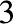 Совещание при директоре «О проведении в2021-2022	учебном	году	Всероссийских проверочных работ»ЯнварьСоздание условий дляпланомерной работы педагогов4Проведение	собеседования	сучителями предметниками по подготовке к BПPВ течениегодаПовышение персональнойответственности педагогов5Индивидуальное	сопровождениепедагогов, имеющих	низкие результаты по итогам BПP 2021 года:Яровая Л.М.	русский язык Сырова М.Ю.	математикаЯнварь-мартПовышение персональнойответственности педагогов6Посещение уроков с целью выполненияпланов внутрищкольного	контроля	и выполнения	плана	повышению качества образованияконтроль динамики результатов обучающихся «группы риска»контроль выбора предметов на ГИАпосещение родительских собраний, собеседования	с родителямиЯнварь-мартПовышение персональнойответственности педагогов7Проведение стартовой диагностикиметапредметных результатов освоения основной образовательной программыФевральПолучение информацииоб уровне знаний учащихся и планирование коррекционной работы8Проведение мониторингавнеурочных достиженийАпрель-майПолучение информацииоб уровне компетенцийобучающихся (4, 5 классы)учащихся и планирование коррекционной работы9Мониторинг качества образования BПPВ течение годаПолучение информацииоб уровне компетенций учащихся и планирование коррекционной работы10Проведение мониторинга качествапредметных результатов освоения основной образовательной программы основного общего образованияВ течение годаПолучение информацииоб уровне компетенций учащихся и планирование коррекционной работы11Организация	профессиональногообщения		педагогов:	августовские мероприятия,		педагогические чтения, круглые	столы,	мастер-классыВ течение годаПовышениепедагогического мастерства12Создание условий дляорганизацияработы	педагогов школы в ГМОВ течение годаПовышениепедагогического мастерстваКлассы Срок начала учебного годаСрок окончания учебного года
1 классы
 1 сентября 2022 года
19 мая 2023 года
2-4 классы
1 сентября 2022 года
27 мая 2023 года 
5-8, 10 классы
1 сентября 2022 года
27 мая 2023 года
9, 11 классы
1 сентября 2022 года
20 мая 2023 годаСменностьКлассы
I смена 

1, 2,  3, 4, 5 , 6, 7,  8, 9, 10, 11 Учебные
четвертиКлассыСрок начала и окончания четверти включительноКоличество учебных недель
I четверть1 классы01.09 – 28.109 недель
I четверть2-4 классы01.09 – 29.109 недель
I четверть5-8,10 классы01.09 – 29.109 недель
I четверть9, 11 классы01.09 – 29.109 недель
II четверть1 классы07.11 – 27.127 недель
II четверть2-4 классы07.11 – 27.127 недель
II четверть5-8,10 классы07.11 – 27.127 недель
II четверть9, 11 классы07.11 – 27.127 недель
III четверть1 классы10.01 – 03.0213.02-  24.0310 недель
III четверть2-4 классы10.01 – 25.0311 недель
III четверть5-8,10 классы10.01 – 25.0311 недель
III четверть9, 11 классы10.01 – 25.0311 недель
IV четверть1 классы03.04 – 19.057 недель
IV четверть2-4 классы03.04 – 27.058 недель
IV четверть5-8,10 классы03.04 – 27.058 недель
IV четверть9, 11 классы03.04 – 20.057  недель
Итого за учебный год1 классы01.09.2022 – 19.05.202333 недели
Итого за учебный год2-4 классы01.09.2022 – 27.05.202334 недели
Итого за учебный год5-8,10 классы01.09.2022 – 27.05.202334 недели
Итого за учебный год9, 11 классы01.09.2022 – 20.05.202333 неделиКаникулыКлассыСрок начала и окончания каникулКоличество дней
Осенние
1-1131.10.2022 - 06.11.2022
К занятиям приступить 07.11.2022
7 дней
Зимние
1-1128.12.2022– 10.01.2023
К занятиям приступить 11.01.2023
14 дней
Весенние
1-1127.03.2023 – 02.04.2023
К занятиям приступить 27.03.2023
7 дней
Всего
1 классыДополнительные каникулы для обучающихся первых классов с 06 по 12 февраля 2023  (7 дней). К занятиям приступить 13.02.2023
35 дней
Всего
2-11 классы
28 днейУРОК ЧАСЫПЕРЕМЕНАФиззарядка8.20-8.3018.30 – 9.151029.25 – 10.1015310.25 – 11.1015411.25 – 12.1015512.25– 13.1010613.15 – 14.005714.05-14.50урочная деятельность(от 4 до 5 уроков в зависимости от расписания уроков)Перерыв (не менее 45 минут)внеурочная деятельность(от 1 до 2 занятий в зависимости от общего количества часов внеурочной деятельности и необходимости разгрузки последующих учебных дней)№Содержание деятельностиСроки проведенияОтветственныеУчебно-воспитательные мероприятияУчебно-воспитательные мероприятияУчебно-воспитательные мероприятияУчебно-воспитательные мероприятия«День открытых дверей»Презентация программ центра длядетей и родителейСентябрь Руководитель, педагоги центраЕдиный урок безопасности в сети Интернет(в режиме видео-конференц связи)Сентябрь Педагог по информатикеПрофилактическая игра «Чтобывыжить»Сентябрь Педагог ОБЖДень технологии в школеОктябрь Педагог по технологииШкольный проект «Здоровое поколение»Октябрь-май Педагог по ОБЖИнтеллектуальная эстафета «Игрыразума»НоябрьПедагог по технологииУроки доброты, посвященныеМеждународному днютолерантностиНоябрьСоциальный педагог, педагог-психологКруглый стол «Первые результатыработы Центра»НоябрьРуководитель, педагоги центраУчастие во Всероссийской образовательной акции«Урок цифры»ДекабрьПедагог по информатикеПроведение экскурсий дляродителей в рамках Дня открытых дверейЯнварьРуководитель, педагоги центраКонкурс «Решаем проектныезадачи»ЯнварьПедагог по информатике, учитель  математикиШкольная научно – практическая конференцияучащихся 5 – 11 классовЯнварьРуководительДень науки в школеФевральРуководитель, учитель по ОБЖ, педагог по информатикеОткрытые уроки по ОБЖ «Школа выживания»ФевральПедагог по ОБЖШкольная научно – практическая конференцияучащихся начальной школы «Я познаю мир»МартРуководитель, педагоги центра, учителя начальных классовГагаринский урок АпрельПедагог по технологииИнтерактивная экскурсия «Я помню! Я горжусь!»МайПедагог по ОБЖВнеурочные мероприятияВнеурочные мероприятияВнеурочные мероприятияВнеурочные мероприятия1Диктант ПобедыСентябрьУчитель истории, педагог по информатике2Клуб  интересных встреч «Художественное искусство»ОктябрьПедагог по технологии3Географический диктантНоябрьПедагог по информатике, учитель географии4Клуб интересных встреч «В мире профессий»)МартРуководитель, педагог доп.образования5Шахматный турнирМайПедагог по шахматамСоциокультурные мероприятияСоциокультурные мероприятияСоциокультурные мероприятияСоциокультурные мероприятия1Круглый стол «Возможности общения в соцсетях:за и против» СентябрьСоциальный педагог, педагог-психолог2Уроки доброты, посвящённые Международномудню толерантностиНоябрьСоциальный педагог, психолог3Интеллектуальная игра «Главное-начать общаться»,посвящённая Всемирному дню инвалидов иМеждународному дню волонтёровДекабрьРуководитель, педагог по ОБЖ4Всероссийский открытый онлайн-урок« Проектория» (proektoria. online).В течение годаПедагог по информатике Педагог  доп.образования Социальный педагог№Мероприятие Учитель классКол-во участников 1Конференция в Zoom «ЕГЭ – 100 баллов» (обучение)Сырова М.Ю.1162Онлайн - Олимпиада по избирательному правуМаксимова Н.Е.10-11123Тест «Великая Отечественная война»Максимова Н.Е.Фостенко С.Ю.10-11124Проведение соц.-пед. Тестирования Максимова Н.Е.Фостенко С.Ю.Цыганкова Т.А.7-11По списку5«Урок Цифры»Пигасина Е.П.789101114 чел.20 чел.16 чел.5 чел.6 чел.7Уроки информатики  в течение полугодияПигасина Е.П.3-11 классПо списку8Занятия внеурочной деятельностиПедагоги- предметники Согласно расписанию1-11 классПо списку9Тестирование PizaМаксимова Н.Е.8-9 класс3210Всероссийский семинар «Формирование и оценка функциональной грамотности»Педагоги- предметники11Краевой семинар «Формирование и оценка функциональной грамотностиУчителя предметники12Участие в мониторинге Электронного банка 
заданий для оценки 
функциональной грамотностиУчителя предметники7,8,9 50 чел13Методический совет «Формирование функциональной грамотности»Методический советПедагоги-предметники16№ФИОУчастие в конкурсах Курсы 1Максимова Надежда ЕвгеньевнаМеждународная олимпиада учителей предметников «Профи-2020», участие в 1 туре, Муниципальный конкурс «Цифровая дидактика» -2020-победительГибкие компетенции проектной деятельности ФГАУ «Фонд новых форм развития образования», 2020, 16 ч.Центр цифрового и гуманитарного профилей «Точка Роста»: управление качеством в условиях реализации национального проекта «Образование» КГБОУ ДПО «ХКИРО» , 2020, 96 ч.Организация работы школы в условиях обучения с применением дистанционных образовательных технологий и смешанного обучения КГБОУ ДПО «ХКИРО» , 2020, 16 ч.«Технологии формирования и оценивания функциональной грамотности школьников» АО «Академия Просвещение», 2020, 144 ч.Наставничество как форма социально-педагогического сопровождения детей и молодежи на базе общего и профессионального образования КГБОУ ДПО «ХКИРО» , 2020, 72ч.Управление инновациями в образовательной организации от цели национального проекта «Образование» до нормы профессиональной деятельности педагога, ТОГУ, 20212Фостенко Софья ЮрьевнаМуниципальный конкурс «Цифровая дидактика» -2020-победительНаставничество как форма социально-педагогического сопровождения детей и молодежи на базе общего и профессионального образования КГБОУ ДПО «ХКИРО» , 2020, 72ч.Цифровая трансформация образования :чему и как учить сегодня, чтобы быть успешным в VUCA-мире КГБОУ ДПО «ХКИРО» , 2020, 72ч.3Полянская Виктория ВикторовнаМуниципальный конкурс «Цифровая дидактика» -2020-победитель  «Правила гигиены. Особенности работы образовательной организации в условиях сложной санитарно-эпидемиологической обстановки. Использование новейших технологий в организации образовательного процесса»ООО «НПО ПРОФЭКСПОРТСОФТ»2020, 72 ч. Гибкие компетенции проектной деятельностиФГАУ «Фонд новых форм развития образования», 2020, 16 ч.4Руденок Вероника ЭдуардовнаКраевой конкурс «Педагогический дебют» 2020, участиеМуниципальный конкурс «Цифровая дидактика» -2020-победитель«Правила гигиены. Особенности работы образовательной организации в условиях сложной санитарно-эпидемиологической обстановки. Использование новейших технологий в организации образовательного процесса»ООО «НПО ПРОФЭКСПОРТСОФТ»2020, 72 ч.5Новосёлова Алла АлексаендровнаКраевой конкурс «Педагогический дебют» 2020, участиеМуниципальный конкурс «Цифровая дидактика» -2020-победитель«Проектирование целостного воспитательного пространства образовательной организации в соответствии с требованиями ФГОС» 2020, 144 ч.6Цыганкова Татьяна АндреевнаМуниципальный конкурс «Цифровая дидактика» -2020-победительПерспективные средства организации инновационной проектной деятельностиКГБОУ ДПО «ХКИРО» , 2020, 48 ч.Гибкие компетенции проектной деятельностиФГАУ «Фонд новых форм развития образования», 2020, 16 ч.«Современные проектные методы развития высокотехнологичных предметных навыков обучающихся предметной области «Технология»»ФГАУ «Фонд новых форм развития образования»,2020, 32 ч.7Ноговицына Ангелина АркадьевнаМуниципальный конкурс «Цифровая дидактика» -2020-победительОсновы современного хореографического искусстваФГБОУ ВПО "Амурский гуманитарно-педагогический государственный университет"2018, 248 ч.8Гладыщук Алеся ВладимировнаМуниципальный конкурс «Цифровая дидактика» -2020-победитель  Абросимов Е.З.«Современные технологии инклюзивного образования обучающихся с ОВЗ в условиях реализации ФГОС»ООО «Высшая школа делового администрирования» г Екатеринбург   722018Оказание первой помощиООО «Высшая школа делового администрирования» г Екатеринбург   162018Системные изменения преподавания физической культуры в условиях реализации ФГОС ОООФГБОУ ВПО "Амурский гуманитарно-педагогический государственный университет"722018Засухина И.П.«Современные технологии инклюзивного образования обучающихся с ОВЗ в условиях реализации ФГОС»ООО «Высшая школа делового администрирования» г Екатеринбург   722018Оказание первой помощиООО «Высшая школа делового администрирования» г Екатеринбург   162018Ким Т.С.«Проектирование целостного воспитательного пространства образовательной организации в соответствии с требованиями ФГОС» КГБОУ ДПО «ХКИРО»  722019Коваль О.В.Профессиональная деятельность педагога-психологаАНО ДПО "Московская академия профессиональных компетенций"722020Логунова О.В.Оказание первой помощиООО «Высшая школа делового администрирования» г Екатеринбург   162018Петрова А.Н.«Современные технологии инклюзивного образования обучающихся с ОВЗ в условиях реализации ФГОС»ООО «Высшая школа делового администрирования» г Екатеринбург   722018Оказание первой помощиООО «Высшая школа делового администрирования» г Екатеринбург   162018Ноговицына А.А.Основы современного хореографического искусстваФГБОУ ВПО "Амурский гуманитарно-педагогический государственный университет"2482018Пивоварова И.А.Психология учителя: работа с трудными учениками и родителями«Центр онлайн- обучения Нетология-групп»722019Конструктивное регулирование конфликтов в ОО: от теории к практике«Центр онлайн- обучения Нетология-групп»722019Методические аспекты преподавания иностранного языка(в русле системно-деятельностного подхода)«Центр онлайн- обучения Нетология-групп»722019«Современные технологии инклюзивного образования обучающихся с ОВЗ в условиях реализации ФГОС»ООО «Высшая школа делового администрирования» г Екатеринбург   722018Оказание первой помощиООО «Высшая школа делового администрирования» г Екатеринбург   162018Пигасина Е.П.Перспективные средства организации инновационной проектной деятельностиКГБОУ ДПО «ХКИРО»  482020«Современные технологии инклюзивного образования обучающихся с ОВЗ в условиях реализации ФГОС»ООО «Высшая школа делового администрирования» г Екатеринбург   722018Оказание первой помощиООО «Высшая школа делового администрирования» г Екатеринбург   162018Пильтяй О.А.Технологии формирования и оценивания функциональной грамотности школьниковАО "Академия Просвещения"1442020Система современных педагогических технологий, обеспечивающих обучение в информационно-образовательной среде«Центр онлайн- обучения Нетология-групп»722018«Современные технологии инклюзивного образования обучающихся с ОВЗ в условиях реализации ФГОС»ООО «Высшая школа делового администрирования» г Екатеринбург   722018Оказание первой помощиООО «Высшая школа делового администрирования» г Екатеринбург   162018Полянская В.В.  «Правила гигиены. Особенности работы образовательной организации в условиях сложной санитарно-эпидемиологической обстановки. Использование новейших технологий в организации образовательного процесса»ООО «НПО ПРОФЭКСПОРТСОФТ»722020Саяпина А.В.«Современные технологии инклюзивного образования обучающихся с ОВЗ в условиях реализации ФГОС»ООО «Высшая школа делового администрирования» г Екатеринбург   722018Оказание первой помощиООО «Высшая школа делового администрирования» г Екатеринбург   162018Сырова М.Ю.  «Правила гигиены. Особенности работы образовательной организации в условиях сложной санитарно-эпидемиологической обстановки. Использование новейших технологий в организации образовательного процесса»ООО «НПО ПРОФЭКСПОРТСОФТ»722020Задачи с параметром в ЕГЭ по математике«Центр онлайн- обучения Нетология-групп»722020Информационно-коммуникационные технологии в профессиональной деятельности педагога в условиях реализации ФГОСООО «Высшая школа делового администрирования» г Екатеринбург   722018«Современные технологии инклюзивного образования обучающихся с ОВЗ в условиях реализации ФГОС»ООО «Высшая школа делового администрирования» г Екатеринбург   722018Оказание первой помощиООО «Высшая школа делового администрирования» г Екатеринбург   162018Цыганкова Т.А.Перспективные средства организации инновационной проектной деятельностиКГБОУ ДПО «ХКИРО»  482020Гибкие компетенции проектной деятельностиФГАУ «Фонд новых форм развития образования»162020  «Современные проектные методы развития высокотехнологичных предметных навыков обучающихся предметной области «Технология»» ФГАУ «Фонд новых форм развития образования»322020Чернышева В.С.Цифровая трансформация образования :чему и как учить сегодня, чтобы быть успешным в VUCA-миреКГБОУ ДПО «ХКИРО»  722020Оказание первой помощиООО «Высшая школа делового администрирования» г Екатеринбург   162018Применение дистанционных образовательных технологий по профилю образовательной деятельности в условиях функционирования электронной информационно-образовательной средыФГБОУ ВО Комсомольский на Амуре Государственный университет162019Чернышова Т.А.Система современных педагогических технологий, обеспечивающих обучение в информационно-образовательной среде«Центр онлайн- обучения Нетология-групп»722018«Современные технологии инклюзивного образования обучающихся с ОВЗ в условиях реализации ФГОС»ООО «Высшая школа делового администрирования» г Екатеринбург   722018Оказание первой помощиООО «Высшая школа делового администрирования» г Екатеринбург   162018Методика выполнения заданий ЕГЭ по истории с развернутым ответом«Центр онлайн- обучения Нетология-групп»722018Яровая Л.М.«Современные технологии инклюзивного образования обучающихся с ОВЗ в условиях реализации ФГОС»ООО «Высшая школа делового администрирования» г Екатеринбург   722018Оказание первой помощиООО «Высшая школа делового администрирования» г Екатеринбург   162018НазваниеМаркаГде установленСостояние (рабочее, нерабочее)Проектор Epson PowerLite EB-430Кабинет начальных классовРабочееИнтерактивная доскаSmart SmartBoardКабинет начальных классовРабочеемногофункциональное устройствоCanon MF4550DКабинет начальных классовРабочееИнтерактивная доскаSWART BoardКабинет начальных классовРабочееПринтерSCX-3200Кабинет начальных классовРабочееПроектор SONYКабинет начальных классовРабочееИнтерактивная доскаSmart SmartBoardКабинет начальных классовРабочееПроектор Epson PowerLite EB-430Кабинет начальных классовРабочееПроектор мультимедийныйСР –X2514WNКабинет биологииРабочее Мобильный сканер для доски (считывающее устройство) Mimio TeachКабинет биологииРабочее Интерактивная доскаINTERWRITEКабинет краеведенияРабочееПроекторMITSUBISHIКабинет краеведенияРабочее№Направления мониторинговых исследованийТематика мониторинговых исследованийЦель проведения мониторингового исследованияГод проведения исследованияРезультат мониторингового исследования1Наличие мониторинговых исследований качества образования, проводимых в образовательном учрежденииСостояние общеучебных умений и навыков обучающихся на выходе из начальной, основной и средней школыВыявить уровень сформированности  ОУУН учащихся 4,9,11 классов, проанализировать и наметить пути коррекции.ежегодноУ большинства учащихся хорошо сформированы общелогические и учебно-информационные умения. Меньше, чем у половины учащихся управленческие и коммуникативные навыки сформированы на достаточном уровне.Состояние качества обученияОпределить уровень качества обученияежегодноКачество знаний стабильное2Мониторинг здоровья и здоровьесберегающей деятельностиСостояние базовых умений обучающихся начальной школыВыявить уровень сформированности скорости чтения, письма, счетаежегодноУ большинства учащихся сформированы показатели: темп чтения, письма. Необходимо работать над формированием скорости счета.Состояние здоровьяОпределить состояние здоровьяежегодноСостояние здоровья детей не улучшается, намечается рост заболеваний ОРВИ, опорно-двигательного аппарата, ухудшается зрение детей с возрастом.Уровень воспитанностиОпределить состояние воспитанностиежегодно62% учащихся – высокий уровень воспитанности;Степень эффективности работы классного руководителя Получение объективной информации о состоянии воспитательной работыежегодноВысокий -63%уровень Средний – 57%Низкий – 10%3Проведение специально организованных школой исследований по изучению удовлетворенности родителей состоянием образовательного процессаАнкетирование учащихся по изучению удовлетворенности содержанием и условиями реализации ОППолучение информации о состоянии удовлетворенности содержанием и условиями реализации ОПежегодноПринятие решений ,направленных на повышение качества обучения, организацию УВПУдовлетворенность школьной жизньюОпределить степень удовалетворенности выпускников школьной жизньюежегодноВысокий уровень – 59%Средний – 27%Низкий – 14%Отношение родителей к школеОпределить отношение родителейежегодно Высокий уровень – 75%Средний – 23%Низкий – 2%Социально-педагогический мониторингОпределить социальный статус родителей, учащихся, выявить семьи, требующие особенного внимания со стороны социального педагогаЕжегодноВ результате определен  социальный статус семей обучающихся, данные используются в воспитательной работе.4Мониторинг уровня развития личности учащегосяУчебная и социально-психологическая адаптацияОпределение уровня сформированности общеучебных умений и навыков, индивидуальных темпов умственной деятельности, характера учебной мотивацииЕжегодно, 1раз  Высокий уровень - 87 %Средний – 73 %Низкий – 58 %Профориентационное исследованиеОпределить уровень психологической готовности старшеклассников к совершению осознанного профессионального выбора. ЕжегодноВ результате проводимых исследований и рекомендаций процесс выбора профессии подростками проходит наиболее успешно.№ П/ППОКАЗАТЕЛИЕДИНИЦА ИЗМЕРЕНИЯ1ОБРАЗОВАТЕЛЬНАЯ ДЕЯТЕЛЬНОСТЬ1.1Общая численность учащихся1671.2Численность учащихся по образовательной программе начального общего образования711.3Численность учащихся по образовательной программе основного общего образования831.4Численность учащихся по образовательной программе среднего общего образования121.5Численность/ удельный вес численности учащихся, успевающих на «4» и «5» по результатам промежуточной аттестации, в общей численности учащихся30/24%1.6Средний балл государственной итоговой аттестации выпускников 9 класса по русскому языку-1.7Средний балл государственной итоговой аттестации выпускников 9 класса по математике-1.8Средний балл единого государственного экзамена выпускников 11 класса по русскому языку701.9Средний балл единого государственного экзамена выпускников 11 класса по математике741.10Численность/ удельный вес численности выпускников 9 класса, получивших неудовлетворительные результаты на государственной итоговой аттестации по русскому языку, в общей численности выпускников 9 класса0/01.11Численность/ удельный вес численности выпускников 9 класса, получивших неудовлетворительные результаты на государственной итоговой аттестации по математике, общей численности выпускников 9 класса0/01.12Численность/ удельный вес численности выпускников 11 класса, получивших результаты ниже установленного минимального количества баллов единого государственного экзамена по русскому языку, в общей численности выпускников 11 класса0/01.13Численность/ удельный вес численности выпускников 11 класса, получивших результаты ниже установленного минимального количества баллов единого государственного экзамена по математике, в общей численности выпускников 11 класса0/01.14Численность/ удельный вес численности выпускников 9 класса, не получивших аттестаты об основном общем образовании, в общей численности выпускников 9 класса0/01.15Численность/ удельный вес численности выпускников 11 класса, не получивших аттестаты о среднем общем образовании, в общей численности выпускников 11 класса0/01.16Численность/ удельный вес численности выпускников 9 класса,  получивших аттестаты об основном общем образовании с отличием, в общей численности выпускников 9 класса1/131.17Численность/ удельный вес численности выпускников 11 класса, получивших аттестаты о среднем общем образовании с отличием, в общей численности выпускников 11 класса2/341.18Численность/ удельный вес численности учащихся принявших участие в различных олимпиадах, смотрах, конкурсах, в общей численности учащихся124/83%1.19Численность/ удельный вес численности учащихся-победителей и призеров олимпиад, смотров, конкурсов, в общей численности учащихся, в том числе57/41%1.19.1Регионального уровня8/6%1.19.2Федерального уровня41/31%1.19.3Международного уровня12/9%1.20Численность/ удельный вес численности учащихся, получающих образование с углубленным изучением отдельных учебных предметов, в общей численности учащихся27/16,6%1.21Численность/ удельный вес численности учащихся, получающих образование в рамка профильного обучения, в общей численности учащихся12/12,2%1.22Численность/ удельный вес численности обучающихся с применением дистанционных образовательных технологий, электронного обучения, в общей численности учащихся159/100%1.23Численность/ удельный вес численности учащихся в рамках сетевой формы реализации образовательных программ, в общей численности учащихся35/221.24Общая численность педагогических работников, в том числе191.25Численность/ удельный вес численности педагогических работников, имеющих высшее образование, в общей численности педагогических работников29/100%1.26Численность/ удельный вес численности педагогических работников, имеющих высшее образование педагогической направленности (профиля), в общей численности педагогических работников29/100%1.27Численность/ удельный вес численности педагогических работников, имеющих среднее профессиональное образование, в общей численности педагогических работников0/0%1.28Численность/ удельный вес численности педагогических работников, имеющих среднее профессиональное образование педагогической направленности (профиля), в общей численности педагогических работников0/0%1.29Численность/ удельный вес численности педагогических работников, которым по результатам аттестации присвоена квалификационная категория, в общей численности педагогических работников11/65%1.29.1Высшая 7/38%1.29.2Первая 6/38%1.30Численность/ удельный вес численности педагогических работников в общей численности педагогических работников, педагогический стаж работы, которых составляет:1.30.1До 5 лет6/10%1.30.2Свыше 30 лет5/25%1.31Численность/ удельный вес численности педагогических работников в общей численности педагогических работников в возрасте до 30 лет5\25%1.32Численность/ удельный вес численности педагогических работников в общей численности педагогических работников в возрасте до 55 лет6/30%1.33Численность/ удельный вес численности педагогических работников и административно- хозяйственных работников, прошедшие за последние 5 лет повышение квалификации/профессиональную переподготовку по профилю педагогической деятельности или иной осуществляемой в образовательной организации деятельности, в общей численности педагогических  и административно- хозяйственных работников20\100%1.34Численность/ удельный вес численности педагогических работников и административно- хозяйственных работников, прошедшие повышение квалификации по применению в образовательном  процессе федеральных государственных стандартов, в общей численности педагогических  и административно- хозяйственных работников20\100%2Инфраструктура 2.1Количество компьютеров в расчете на одного учащегося 0,62.2Количество экземпляров учебной и учебно-методической литературы из общего количества единиц хранения библиотечного фонда, состоящих на учете, в расчете на одного учащегося63,22.3Наличие в образовательной организации системы электронного документооборотада2.4.Наличие читального зала библиотеки, в том числе:да2.4.1С обеспечением возможности работы на стационарных компьютерах или использование переносных компьютеровда2.4.2С медиатекойда2.4.3Оснащенного средствами сканирования и распознавания текстовда2.4.4С выходом в Интернет с компьютеров, расположенных в помещении библиотекида2.4.5С контролируемой распечаткой бумажных материаловда2.5Численность/ удельный вес численности учащихся, которым обеспечена возможность пользоваться широкополосным Интернетом ( не менее 2 Мб/с), в общей численности учащихся167\100%2.6Общая площадь помещений, в которых осуществляется образовательная деятельность, в расчете на одного учащегося1763,2/13,4